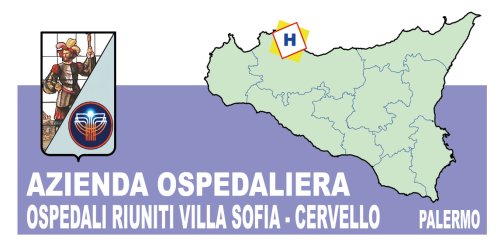 AZIENDA OSPEDALIERA “OSPEDALI RIUNITI VILLA SOFIA – CERVELLO”UNITA’ OPERATIVA PROVVEDITORATO  90146 – PALERMO – Via Strasburgo n°233""""""CAPITOLATO SPECIALE D'APPALTOFORNITURA IN SOMMINISTRAZIONE TRIENNALE DI N. 600 CONTENITORI PER CITOTOSSICI PER LA U.O.C. DI FARMACIA PER L’AZIENDA OSPEDALIERA “OSPEDALI RIUNITI VILLA SOFIA CERVELLO “.   SMART CIG:Z322518CE0OTTOBRE  2018 INDICEPARTE I DEFINIZIONI GENERALI ED OGGETTO DELL’APPALTO	4- CAPO I Definizioni generali	4Art. 1.(Definizioni)	4Art. 2. (Normativa di riferimento)	4- CAPO II Oggetto dell’appalto.	5Art. 3.(Oggetto dell’appalto)	5Art. 4.(Importo presunto a base d'asta)	6Art. 5.(Durata del contratto e recesso)	6Art. 6.(Divieto di rinnovazione tacita)	7Art. 7.(luogo di esecuzione del servizio )	7Art. 8.( COMPORTAMENTO ETICO )	7Art. 9.(AUTORIZZAZIONI  )	7PARTE II DISCIPLINARE DI GARA	9-CAPO I  Modalità di scelta del contraente	9Art. 10.(Procedura e criterio di aggiudicazione)	9Art. 11.( Elementi di valutazione e fattori ponderali)	9-CAPO II  Documenti richiesti a corredo dell’offerta	13Art. 12.(Tipologia della documentazione)	10Art. 13.(Documentazione AMMINISTRATIVA )	10Art. 14.(Documentazione TECNICA )	11Art. 15.(Impegno alla riservatezza)	12Art. 16.(Falsità delle dichiarazioni)	12- CAPO III  Modalità di svolgimento della gara	13Art. 17.(CRITERIO DI AGGIUDICAZIONE )	13PARTE IV PREZZI E PAGAMENTI	14-CAPO I  Prezzi e pagamenti	14Art. 18.(DISPOSIZIONI GENERALI RELATIVE AI Prezzi)	14Art. 19.(Modalità e termini di pagamento)	14Art. 20.(Modalità di fatturazione)	16Art. 21 (tracciabilita' dei flussi finanziari ) 	17PARTE V OBBLIGHI, INADEMPIENZE E PENALITÀ	19- CAPO I  obblighi 	19Art. 22.(personale incaricato dall'impresa - direttore TECNIcO DELLA FORNITURA)	19Art. 23 (norme a tutela dei lavoratori )	19Art. 24 (obblighi dell'impresa aggiudicataria  )	20Art. 25 responsabilita' dell'impresa aggiudicataria ed assicurazioni)	21- CAPO I I  Inadempienze e penalità	23Art. 26 (Inadempienze)	23Art. 27 ( controlli e Penalità)	23Art. 28 (RECESSO E risoluzione del contratto )	25Art. 29 SOSPENSIONE O RISOLUZIONE DEL contratto PER PRONUNCE GIURISDIZIONALI . )	28PARTE VI TRASPARENZA AMMINISTRATIVA 	29-CAPO I disposizioni di semplificazione per la partecipazione delle imprese alle procedure di gare pubbliche	29Art. 30 (Sostituzione delle certificazioni amministrative)	29Art. 31 (Integrazioni e accertamenti d’ufficio)	29Art. 32 (Certificazioni a corredo delle offerte)	29Art. 33 (trattamento dei dati personali)	29Art. 34(RISOLUZIONE DELLE CONTROVERSIE E Foro competente)	31PARTE VII DISCIPLINARE TECNICO E MODALITÀ DI ESECUZIONE DELL’APPALTO	32-CAPO I   gestione della fornitura 	32Art. 35 (CARATTERISTICHE TECNICO MINIME DEI BENI)	32Art. 36 ( EQUIVALENZA)	32Art. 37 (garanzia)	32Art. 38 (CAMPIONATURA )	33Art. 39 (ORDINE E CONSEGNE)	34Art. 40 (ACCERTAMENTO DELLA QUALITA' E CONTESTAZIONI)	39Art. 41.(RESPONSABILE UNICO DEL PROCEDIMENTO)	39Art. 42 (RESPONSABILE ESECUZIONE DEL CONTRATTO)	40ALLEGATI  AL CAPITOLATO 	ALLEGATO " A "  SCHEMA OFFERTA 	41ALLEGATO " B " MODELLO PER LE DICHIARAZIONI RILASCIATE DALLE IMPRESE CANDIDATE IN ORDINE AL POSSESSO DEI REQUISITI DI PARTECIPAZIONE 	       44ALLEGATO " C " PATTO DI INTEGRITA'	53ALLEGATO " D " SCHEDA PRODOTTI 	53PARTE IDEFINIZIONI GENERALI ED OGGETTO DELL’APPALTO- CAPO I - DEFINIZIONI GENERALI.Art. 1.(Definizioni)Nel testo del presente capitolato valgono le seguenti definizioni:Azienda Ospedaliera. Per Azienda ospedaliera si intende l’Azienda Ospedaliera “Ospedali Riuniti Villa Sofia – Cervello ” di Palermo.Impresa concorrente . Per impresa concorrente si intende una qualsiasi impresa che partecipa alla presente gara sia in forma singola che in forma associata;Impresa aggiudicataria. Per Impresa aggiudicataria si intende quella Impresa concorrente risultata aggiudicataria dell’appalto ai  sensi  della  normativa  regolante  le  procedure  di affidamento di servizi e/o forniture secondo le modalità di cui al presente capitolato.Impresa esclusa. Per impresa esclusa si intende quell’impresa candidata esclusa dalla partecipazione alla gara perché non in possesso dei requisiti minimi richiesti o che abbia prodotto una documentazione incompleta o non conforme tale da comportare, a norma del presente capitolato, l’esclusione dalla gara.Soggetto imprenditore. Per soggetto imprenditore si intende una persona fisica, o una persona giuridica, o un ente senza personalità giuridica, ivi compreso il gruppo europeo di interesse economico (GEIE) costituito ai sensi del decreto legislativo 23 luglio 1991, n. 240, che offra sul mercato la realizzazione di lavori o opere.Soggetto fornitore. Per soggetto fornitore si intende una persona fisica, o una persona giuridica, o un ente senza personalità giuridica, ivi compreso il gruppo europeo di interesse economico (GEIE) costituito ai sensi del decreto legislativo 23 luglio 1991, n. 240, che offra sul mercato la fornitura di prodotti e/o la prestazioni di servizi;Raggruppamento   temporaneo.  Per  raggruppamento  temporaneo  si  intende  un  insieme  di imprenditori, o fornitori, o prestatori di servizi, costituito, anche mediante scrittura privata, allo scopo di partecipare alla procedura di affidamento di uno specifico contratto pubblico, mediante presentazione di una unica offerta.Consorzio.  Per  consorzio  si  intende  un  consorzio  previsto  dall'ordinamento,  con  o  senza personalità giuridica.Legale rappresentante. Si definisce legale rappresentante dell’impresa candidata qualsiasi persona che ha il potere di rappresentanza dell’Impresa candidata.Legale rappresentante del raggruppamento di imprese è il legale rappresentante dell’impresa mandataria quale risulta dall’atto di costituzione del raggruppamento medesimo.essere assistita da questi mezzi. Nel presente capitolato viene denominato anche bene. Garanzia: prestazione contrattuale erogata dalla Impresa aggiudicataria attraverso l’effettuazione di interventi senza oneri a carico dell’Azienda Ospedaliera, in caso di guasto o di difettosità delle apparecchiature, secondo quanto specificato nel presente capitolato;Art. 2. (Normativa di riferimento)	Il presente appalto, per quanto non previsto e comunque non specificato dal bando di gara, e dal presente capitolato, è soggetto all’osservanza delle seguenti leggi, regolamenti e norme, che si intendo integralmente richiamate, conosciute ed accettate dall’Impresa concorrente:Decreto legislativo 18 Aprile 2016, n°50 avente oggetto “Attuazione delle direttive 2014/23/UE, 2014/24/UE e 2014/25/UE sull'aggiudicazione dei contratti di concessione, sugli appalti pubblici e sulle procedure d'appalto degli enti erogatori nei settori dell'acqua, dell'energia, dei trasporti e dei servizi postali, nonché per il riordino della disciplina vigente in materia di contratti pubblici relativi a lavori, servizi e forniture” ;Decreto legislativo 19 aprile 2016 n°56, avente oggetto "Disposizioni integrative e correttive al decreto legislativo 18 aprile 2016, n. 50".D.P.R. 5 ottobre 2010, n. 207  avente oggetto “ Regolamento di esecuzione ed attuazione del Decreto Legislativo 12 aprile 2006, n. 163, recante «Codice dei contratti pubblici relativi a lavori, servizi e forniture in attuazione delle direttive 2004/17/CE e 2004/18/CE». “Codice civile – libro IV, titolo III, capo VII “ Dell’appalto “ articolo 1655-1677;La legge ed il regolamento di contabilità generale dello Stato (legge 18 novembre 1923 n. 2440, R.D. 23 maggio 1924 n. 827 e successive aggiunte e modificazioni).  Decreto Legislativo n°81/2008 e successive modificazioni ed integrazioni relativo alla sicurezza nei luoghi di lavoro;Legge n°55 del 10 marzo 1990 avente oggetto “ Nuove disposizioni per la prevenzione della delinquenza di tipo mafioso e di altre gravi forme di manifestazione di pericolosità sociale “;Decreto Legislativo n°159 del 6 novembre 2011  avente oggetto “Codice delle leggi antimafia e delle misure di prevenzione, nonche' nuove disposizioni in materia di documentazione antimafia, a norma degli articoli 1 e 2 della legge 13 agosto 2010, n. 136;Decreto Legislativo n°218 del 15 novembre 2012  avente oggetto “ 
Disposizioni integrative e correttive al decreto legislativo 6 settembre 2011, n. 159, recante codice delle leggi antimafia e delle misure di prevenzione, nonché nuove disposizioni in materia di documentazione antimafia, a norma degli articoli 1 e 2, della legge 13 agosto 2010, n. 136”;D.P.R. n°445 del 28 Dicembre 2000 avente oggetto “ Testo Unico delle disposizioni legislative in materia di documentazione amministrativa “;Regolamento (UE) 2016/679 del Parlamento europeo e del Consiglio del 27 aprile 2016Le vigenti norme sull'esecuzione della fornitura comprese nel presente appalto e le vigenti norme statali e regionali in materia;- CAPO II - OGGETTO DELL’APPALTOArt. 3.(Oggetto dell’appalto )Il presente capitolato speciale d’appalto disciplina l’affidamento della fornitura in somministrazione contenitori per citotossici da ubicare sotto l’isolatore per l’allestimento  delle preparazioni chemioterapiche tipo  “ BD Chemioterapy One-Piece Sharps Collector with Plug” da lt 23 circa per l’ U.O.C. di Famacia di questa Azienda Ospedaliera “Ospedali Riuniti Villa Sofia - Cervello“, secondo le modalità dettagliatamente descritte nella parte VII “Disciplinare Tecnico e modalità di esecuzione dell’appalto”, con i quantitativi indicati a margine,  per una spesa complessiva presunta annuale di € 2.350,00  = I.V.A ESCLUSA – Per la presente fornitura si deve intendere la fornitura completa di un insieme di beni e servizi costituiti da:Fornitura dei beni;Trasporto ed imballaggio, consegna e scarico ed ogni altra spesa eventualmente occorrente per il trasporto interno   posa in opera, montaggio, installazione chiavi in mano a regola d’arte e di assistenza al collaudo del bene;Fornitura di manuali di installazione, gestione e manutenzione nonché di manuali contenenti tutte le metodiche e le modalità di applicazione redatti in lingua italiana;Prestazioni di manodopera necessaria;Fornitura ed impiego delle attrezzature e della formazione continua per la sicurezza dei lavoratori in osservanza del piano di sicurezza;Ogni altra spesa inerente l’espletamento della fornitura e dei servizi correlati ed ogni ulteriore onere necessario anche di natura fiscale per assolvere gli obblighi previsti a carico dell’Impresa aggiudicataria nel presente capitolato o comunque richiamati dallo stesso ad esclusione dell’I.V.A che dovrà essere addebitata sulla fattura a norma di legge.Tali quantità sono da considerarsi orientative e potranno variare secondo le effettive esigenze cliniche dell’Azienda Ospedaliera senza che l’Impresa aggiudicataria abbia a pretendere variazioni rispetto al prezzo di aggiudicazione.L’ Azienda Ospedaliera si riserva, pertanto, anche,  per sopravvenute esigenze organizzative, la facoltà di estendere e/o diminuire la fornitura. Tali eventuali variazioni non costituiscono motivi per l’Impresa aggiudicataria per la risoluzione anticipata del contratto. Per effetto delle variazioni il corrispettivo sarà conseguentemente adeguato.Art. 4.(Importo presunto a base d’asta)Per la fornitura oggetto del presente Capitolato, fornito  a norma di legge, a regola d'arte,  ed in conformità alle disposizioni fornite dall’Azienda Ospedaliera, nonché sotto le condizioni, obblighi, ed oneri tutti di cui al presente Capitolato, l’importo  complessivo triennale posto a base d’asta ammonta ad € 7.050,00 =  IVA ESCLUSA.L’Azienda Ospedaliera  non prevede oneri specifici per la sicurezza interferente (vedi Determinazione  5  marzo  2008  dell’Autorità  per   sui Contratti  Pubblici  di  Lavori, Servizi e Forniture - Sicurezza nell'esecuzione degli appalti relativi a servizi e forniture), in quanto non differenziabili dagli oneri per la sicurezza derivanti dai rischi propri dell’attività dell’Impresa aggiudicataria, ai sensi dell’ultimo capoverso del comma 3° dell’art. 26 del D.Lgs. 81/2008, fermi restando gli obblighi riguardanti la sicurezza espressi nei capitolati speciali di gara di riferimento.Gli oneri specifici per la sicurezza interferente sono dunque pari ad Euro zero.Art. 5.(Durata del contratto e recesso )L’appalto ha la durata di mesi 36 a partire dalla data di comunicazione dell’avvenuta aggiudicazione. Art. 7.(Divieto di rinnovazione tacita)L’impresa aggiudicataria avrà l’obbligo di continuare ad erogare la fornitura ed i servizi complementari alle  condizioni contrattuale ed alle condizioni economiche convenute fino a quando l’Azienda non avrà provveduto a stipulare un nuovo contratto e comunque non oltre 180 giorni dalla scadenza del vincolo contrattuale.Alla data di scadenza del contratto, lo stesso si intenderà cessato senza disdetta da parte dell’Azienda.Art. 6.( Luogo di esecuzione della fornitura )La fornitura oggetto del presente capitolato, viene svolta presso le UU.OO. richiedenti dell’Azienda Ospedaliera “Ospedali Riuniti Villa Sofia – Cervello”.  Art. 6.( Comportamento etico  )L’impresa concorente:1.1 si obbliga a non ricorrere ad alcuna mediazione o altra opera di terzi, finalizzata all’aggiudicazione e/o gestione del contratto;1.2 dichiara di non avere influenzato il procedimento amministrativo diretto a stabilire il contenuto del bando o di altro atto equipollente al fine di condizionare le modalità di scelta del contraente da parte dell’Amministrazione aggiudicatrice e di non aver corrisposto né promesso di corrispondere ad alcuno – e s’impegna a non corrispondere  né promettere di corrispondere ad alcuno – direttamente o tramite terzi,  ivi compresi i soggetti collegati o controllati, somme di denaro o altra utilità finalizzate a facilitare l’aggiudicazione e/o gestione del contratto;1.3 dichiara, con riferimento alla procedura di non avere in corso né di avere praticato intese e/o pratiche restrittive della concorrenza e del mercato vietate ai sensi della normativa vigente, ivi inclusi gli artt. 101 e segg. del Trattato UE e gli artt. 2 e segg. della L. 287/1990, e che l’offerta è stata predisposta nel pieno rispetto della predetta normativa;1.4 si impegna a segnalare all’Azienda Ospedaliera aggiudicatrice qualsiasi illecito tentativo da parte di terzi di turbare, o distorcere le fasi di svolgimento della procedura di affidamento e/o l’esecuzione del contratto;1.5 si impegna a segnalare all’Azienda Ospedaliera aggiudicatrice qualsiasi illecita richiesta o pretesa da parte dei dipendenti dell’amministrazione o di chiunque possa influenzare le decisioni relative alla procedura di affidamento o  all’esecuzione del contratto;1.6 si impegna, qualora  i fatti di cui ai precedenti punti 1.4 e 1.5 costituiscano reato, a sporgere denuncia all’Autorità giudiziaria o alla polizia giudiziaria.Art. 6.(Autorizzazioni )L’Impresa concorrente deve essere in possesso di tutte le licenze ed autorizzazioni previste dalle attuali norme di Legge per lo svolgimento dell'attività. Dovranno essere, pertanto, contemplati e ricompresi nell’offerta economica, tutti gli oneri necessari ad ottenere, ed a mantenere le autorizzazioni e certificazioni del caso.L’Impresa aggiudicataria deve altresì attuare l’osservanza delle norme, che si intendono tutte richiamate, derivanti da Leggi e decreti per l’esercizio della presente attività.L'accertamento della mancanza, anche di una sola, delle autorizzazioni previste comporterà l'immediata risoluzione dei contratto, previa segnalazione  all'Autorità competente.Nel caso si contravvenzioni o sanzioni che dovessero essere inflitte all’Azienda Ospedaliera per inadempimento dell’Impresa aggiudicataria relativamente a quanto sopra indicato, questa deve provvedere all’immediato e totale rimborso all’Azienda Ospedaliera che, in caso contrario, addebiterà l’importo sul deposito cauzionale definitivo._______________________________________________________________PARTE DI PAGINA LASCIATA INTENZIONALMENTE IN BIANCOPARTE II  DISCIPLINARE DI GARA.-CAPO I  Modalità di scelta del contraenteArt. 8.(Procedura e criterio di aggiudicazione)La procedura di scelta del contraente è quella della procedura negoziata di cui all’art. 36 comma 2., lettera c e comma 6  del D.Lgs. 12 aprile 2016, n.50. La fornitura è suddivisa in lotti e l’aggiudicazione avverrà a lotto intero.Si procederà all’aggiudicazione anche in presenza di una sola offerta purché valida ai sensi del presente capitolato.Si intende per offerta valida un offerta chesia presentata nei termini previsti.sia stata predisposta e confezionata nel rispetto delle norme e dei requisiti previsti a pena di esclusione dal capitolato specialesia presentata da parte di un soggetto concorrente in possesso di tutti i requisiti soggettivi richiesti  a  pena  di  esclusione  dagli atti di garaabbia presentato un offerta economica che sia rispettosa dell’importo complessivo posto a base d asta.Art. 9.( Elementi di valutazione e fattori ponderali)Il criterio di aggiudicazione è quello del prezzo più basso ai sensi dell’articolo 95 comma 4 del Decreto legislativo n°50 del 18 aprile 2016 in quanto fornitura con caratteristiche standardizzate.L'aggiudicazione avverrà per singolo lotto a favore dell’Impresa che ha presentato il prezzo più basso, previa  valutazione  della  conformità  ed idoneità dei prodotti offerti alla  descrizione tecnica di cui all’articolo 3 ed all’articolo 49 e seguenti del presente capitolato  indicata per il prodotto posto in gara, con particolare riferimento all’uso precipuo di utilizzo, precisando che la comparazione economica  di  quanto  ritenuto  idoneo  sarà  effettuata a  parità  di  caratteristiche  tecniche,  tipologia merceologica,   conformità   a   quanto   richiesto.In presenza di offerte anormalmente basse, si procederà ai sensi di quanto disposto nell’articolo 97 del Decreto legislativo n°50 del 18 aprile 2016._______________________________________________________________PARTE DI PAGINA LASCIATA INTENZIONALMENTE IN BIANCO-CAPO II  Documenti richiesti a corredo dell’offertaArt. 13.(Tipologia della documentazione)La documentazione a corredo dell’offerta dovrà essere secondo come disciplinato dal prsente capitolato.Art. 14.(Documentazione Amministrativa )Nella documentazione amministrtativa devono essere attestati il possesso dei requisiti  e delle capacità tecniche ed economiche, nonché l’assenza di condizioni ostative alla partecipazione alla gara e precisamente:copia del presente capitolato d’oneri e del disciplinare tecnico, firmato digitalmente per accettazione dal Rappresentante Legale o da persona dotata di idonei poteri di firma. Il capitolato pubblicato è immodificabile e pertanto qualsiasi variazione dello stesso è da ritenersi nulla;dichiarazione sostitutiva a dimostrazione del possesso dei requisiti di partecipazione alla gara, ai sensi dell’articolo 46 e seguenti del D.P.R. 445/2000, redatta utilizzando l’allegato modello B, con la quale il legale rappresentante, dichiara, sotto la propria responsabilità, il possesso dei requisiti morali e professionali analiticamente indicati nello stesso modello e la capacità economica, finanziaria e tecnica. Si fa presente che il presente modello di dichiarazione/certificazione 	sostitutiva:riunisce una pluralità di dichiarazioni e informazioni aventi ognuna una sua rilevanza specifica ed autonoma. Le carenze di qualsiasi elemento formale della dichiarazione, e in particolare, la mancanza, l’incompletezza e ogni altra irregolarità essenziale degli elementi possono essere sanate attraverso la procedura di soccorso istruttorio di cui all’art. 83, comma 9 del D.Lgs 50/2016 e s.m.i..Pertanto, la mancanza di una o più delle predette dichiarazioni o informazioni determina non sanate con il  soccorso istruttorio determina l’esclusione dalla gara.potrà essere anche autonomamente riprodotto (in caso di eventuali carenze di spazio o per altre particolari esigenze) purché contenga -  tutte le singole dichiarazioni richieste, rese – possibilmente - nel rispetto della sequenza assegnata dall’Azienda Ospedaliera nel modello allegato  “ B “ del presente capitolato.La dichiarazione richiesta deve riportare:il  domicilio  eletto  ai  fini  delle  comunicazioni,  il  numero  di  telefax  e  l’indirizzo  di  posta elettronica certificata del   concorrente,	dove l’Azienda Ospedaliera provvederà  ad inviare   le comunicazioni  previste  dalla  normativa  vigente.  Le  comunicazioni  dell’Azienda  nei confronti  dei  concorrenti,  in  tutti  i  casi  previsti  dal  presente Disciplinare e dalla normativa vigente, comprese le comunicazioni previste dall’art. 76, comma 5, del D. Lgs. n. 50/2016 e s.m.i. si intendono validamente ed efficacemente effettuate qualora rese ad uno dei recapiti sopra richiesti; l’autorizzazione  dell’Impresa  concorrente,  ai  sensi  dell’art.  76,  comma  5,  del  D.  Lgs.  n. 50/2016, ad utilizzare il numero di fax indicato per l’effettuazione delle comunicazioni previste dal medesimo art. 76, comma 5, del D. Lgs. 50/2016.Nel caso in cui l’Impresa concorrente non intenda utilizzare lo schema allegato è comunque tenuta a rendere tutte le dichiarazioni ed informazioni contenute nel predetto schema, rispettando lo stesso ordine.Nel caso in cui tale allegato sia sottoscritto da un procuratore speciale autorizzato è necessario allegare copia dell’atto di procura in corso di validitàLa  dichiarazione  deve  essere  prodotta  da  tutti  i  concorrenti,  in qualsiasi forma di partecipazione, singoli, raggruppati, consorziati, ancorchè appartenenti alle eventuali imprese ausiliarie, ognuno per quanto di propria competenza;Ai  sensi  dell’art.  47,  comma  2,  del  DPR  n.  445/2000,  le  dichiarazioni  rese  nell’interesse proprio del dichiarante, possono riguardare anche stati, qualità personali e fatti relativi ad altri soggetti di cui egli abbia diretta conoscenza; Le dichiarazioni ed i documenti possono essere oggetto di richieste di chiarimenti da parte dell’Azienda, nei limiti ed alle condizioni previsti nel D.Lgs 50/2016.  .  Si rammenta che la falsa dichiarazione comporta sanzioni penali (art. 76 del DPR 445/00) e  costituisce causa  d'esclusione  dalla partecipazione  a successive gare per ogni tipo di procedura concorsuale. In  ordine  alla  veridicità  delle  dichiarazioni,  l'Azienda  Ospedaliera potrà  procedere,  a  campione,  a verifiche d'ufficio, secondo quanto disposto dalla normativa vigente.Patto di Integrità  di cui all’Allegato “ C “ del presente capitolato , per regolare i comportamenti dei concorrenti e degli aggiudicatari della fornitura e loro eventuali subappaltatori e dei dipendenti dell’Azienda Ospedaliera, nell’ambito delle procedure di affidamento e gestione dell’appalto, ai sensi del Legge 190/2012. Si comunica che l’Azienda Ospedaliera ha richiesto a norma della Deliberazione del 3 Novembre 2010 dell’Autorità per la vigilanza sui contratti pubblici di lavori, servizi e forniture e della Legge 136/2010 e successive modificazioni ed integrazioni, il codice identificativo gara  CIG attribuito che è riportato nel seguente prospetto dando atto che l’impresa concorrente non deve effettuare il versamento di alcuna contribuzione come si evince dal seguente prospetto:Art. 15.(Documentazione tecnica )La documentazione tecnica deve contenere:una relazione dettagliata delle caratteristiche tecniche dei prodotti , senza alcuna indicazione di prezzo, con la relativa documentazione, come di seguito indicato:descrizione dettagliata riportante per il prodotto per il quale l’impresa concorrente ha presentato offerta utilizzando per ogni dispositivo il modello allegato “ D “ (Scheda prodotti ):il nome commerciale;il codice di identificazione prodotto, del lotto di gara, della tipologia, della  marca del prodotto, del nome dell’impresa produttrice e del paese d’origine ed eventuale codice assegnato successivamente dal rivenditore con nome e paese d’ordine di quest’ultimo;destinazioni di impiego e rischi relativi all’uso dei prodotti, corrispondenza dei parametri tecnici a norme di qualità riconosciute dei prodotti presentati;eventuali annotazioni.schede tecniche originali del produttore, contenenti le caratteristiche tecniche dei prodotti offerti redatte in lingua italiana o con annessa traduzione giurata in lingua italiana. Le predette schede tecniche dovranno essere confezionate in modo tale da rendere immediatamente riconoscibile il prodotto offerto con riferimento alla suddivisione dei lotti e delle voci di cui all’articolo 3 del Capitolato speciale d’appalto.copia dell’offerta economica con tutte le indicazioni richieste ad eccezione dei prezzi a pena di esclusione.Art. 17.(Impegno alla riservatezza)L’Azienda Ospedaliera, nei limiti consentiti dalle norme che disciplinano la trasparenza amministrativa di cui alla Parte VI, si impegna a rispettare il carattere riservato delle informazioni fornite dall’Impresa concorrente.Art. 19.(Falsità delle dichiarazioni)Qualora, a seguito delle verifiche disposte, l’Azienda Ospedaliera accerti che l’Impresa aggiudicataria ha fornito false dichiarazioni, darà avvio al procedimento di esclusione dalla gara, dandone comunicazione scritta all’Impresa aggiudicataria ed assegnando allo stesso termine non inferiore a quindici giorni per consentire la presentazione di memorie difensive scritte. Il provvedimento motivato di decadenza dall’aggiudicazione, di competenza del Commissario dell’Azienda sanitaria, comporta l’incameramento del deposito cauzionale e l’esercizio dell’azione diretta al risarcimento del danno nonché, qualora il fatto integri gli estremi del reato, la segnalazione alla competente Autorità giudiziaria._______________________________________________________________PARTE DI PAGINA LASCIATA INTENZIONALMENTE IN BIANCO- CAPO III Modalità di svolgimento della gara Art. 25. (criterio di aggiudicazione)L’aggiudicazione della fornitura verrà effettuata con il criterio di cui all’art. 95, 4° comma del Decreto legislativo n°50 del 18 aprile 2016, a favore dell’Impresa che avrà presentato il prezzo più basso. previa  valutazione  della  conformità  dell’intera fornitura con i materiali offerti alla descrizione tecnica di cui all’articolo 3 ed all’articolo 49 e seguenti del presente capitolato  indicata per ciascun prodotto posto in gara, con particolare riferimento all’uso precipuo di utilizzo, precisando che la comparazione economica  di  quanto  ritenuto  idoneo  sarà  effettuata a  parità  di  caratteristiche  tecniche,  tipologia merceologica,   conformità   a   quanto   richiesto.La valutazione tecnica sarà effettuata da uno o più esperti tecnici a cui compete  l’esame e valutazione della documentazione tecnicaSi procede all’aggiudicazione, anche in presenza di una sola offerta valida.L’aggiudicazione, immediatamente vincolante per l’Impresa aggiudicataria, è condizionata dalla verifica delle dichiarazioni rilasciate in sede di gara, nonché dalla verifica dell’inesistenza delle cause ostative previste dalla vigente normativa antimafia, o di altre cause ostative derivanti da condanna per qualsiasi reato che incida sulla moralità professionale, o per delitti finanziari o ancora per uno dei delitti richiamati dall’articolo 32 quater c.p., ai quali consegue l’incapacità di contrattare con la pubblica amministrazione.L’aggiudicazione, diventa obbligatoria per l’Azienda Ospedaliera dopo l’avvenuta approvazione dell’aggiudicazione da parte dell’organo deliberante.La mancata approvazione fa venir meno ogni effetto dell’aggiudicazione.Come previsto dall’articolo53 del Decreto Legislativo 18 aprile 2016, n°50 entro cinque giorni dall’aggiudicazione della fornitua comunicherà l’esito della gara all’Impresa aggiudicataria ed al concorrente che segue nella graduatoria ed a tutti i candidati che hanno presentato un’offerta ammessa in gara ed inoltre provvederà a pubblicare sul sito dell’Azienda Ospedaliera l’esito della gara.	Resta in ogni caso salva la facoltà dell’Azienda Ospedaliera di non procedere all’aggiudicazione per esigenze di pubblico interesse, per eccessiva onerosità, per stanziamento insufficiente._______________________________________________________________PARTE DI PAGINA LASCIATA INTENZIONALMENTE IN BIANCO PARTE III PREZZI E PAGAMENTI-CAPO I  Prezzi e pagamentiArt. 47.( Disposizioni generali relative ai prezzi  )L'offerta economica dovrà essere redatta conformemente allo schema di offerta allegato al presente capitolato e dovrà indicare il prezzo totale della fornitura e il singolo prezzo , espressi in cifre e in lettere (in caso di incongruenza fra i due si assumerà come valido il prezzo riportato in lettere). praticato per il prodotto, e contenere tutte le altre condizioni che sono elencate nello schema di offerta allegato al presente capitolato, dando atto che il prezzo totale della fornitura non potrà essere pari o superare l’importo complessivo   stabilito a base d’asta inidcato nell’articolo 3 del presenta capitolato  per ogni singolo lotto. Non saranno prese in considerazione offerte pari od in aumento all’importo fissato a base di gara.L’offerta economica dovrà essere sottoscritta dal titolare della ditta dal legale rappresentante della società con firma leggibile apposta per esteso dal  sottoscrittore, Il prezzo offerto deve essere comprensivo degli oneri per la sicurezza a carico dell’Impresa, di tutti gli oneri di natura fiscale esclusa l'I.V.A. che sarà addebitata in fattura a norma di Legge e dei seguenti oneri:Fornitura dei beni;Trasporto ed imballaggio, consegna e scarico ed ogni altra spesa eventualmente occorrente per il trasporto interno   posa in opera, montaggio, installazione chiavi in mano a regola d’arte e di assistenza al collaudo del bene;Fornitura di manuali di installazione, gestione e manutenzione nonché di manuali contenenti tutte le metodiche e le modalità di applicazione redatti in lingua italiana;Prestazioni di manodopera necessaria;Fornitura ed impiego delle attrezzature e della formazione continua per la sicurezza dei lavoratori in osservanza del piano di sicurezza;Ogni altra spesa inerente l’espletamento della fornitura e dei servizi correlati ed ogni ulteriore onere necessario anche di natura fiscale per assolvere gli obblighi previsti a carico dell’Impresa aggiudicataria nel presente capitolato o comunque richiamati dallo stesso ad esclusione dell’I.V.A che dovrà essere addebitata sulla fattura a norma di legge.L’offerta economica deve intendersi:Remunerativa e quantificata in base a calcoli di propria convenienza e a proprio completo rischio;Omnicomprensiva di quanto necessario alla compiuta e adeguata esecuzione della fornitura oggetto di gara come previsto nel capitolato di gara e nella documentazione tecnica e di tutti gli oneri connessi all’espletamento della fornitura stessa..Il prezzo espresso in sede di aggiudicazione sarà impegnativo e vincolante per la validità del contratto ed è omnicomprensivo di tutte le prestazioni richieste dal presente capitolato. Eventuali condizioni aleatorie apposte nell'offerta o espresse in modo indeterminato non verranno accettate, e costituiscono, invece, nullità dell'offerta stessa.L’impresa aggiudicataria dovrà fornire quanto richiesto nell’ordinativo senza porre alcun limite di costo e che, pertanto, i quantitativi dei prodotti non sono soggetti al minimo d’ordine fatturabile.. 49.(Modalità e termini di pagamento)All’Impresa aggiudicataria verranno corrisposto i prezzi stabiliti in sede di gara.Il pagamento sarà effettuato a seguito della presentazione di relativa fatturazione.Si comunica che per ogni pagamento alla ditta ggiudicataria saranno addebitate le spese di commissione per bonifico bancario detraendole dall’importo complessivo posto a pagamento.Le fatture, compilate in ogni loro parte secondo le vigenti disposizioni di legge, con in allegato le copie dei documenti di trasporto, dei verbali di consegna e di collaudoL’Azienda Ospedaliera, prima di effettuare il pagamento di un importo superiore a diecimila euro, procede alla verifica prevista dal Decreto del ministero dell’economia e delle finanze 18 gennaio 2008, n. 40 “Modalità di attuazione dell’art. 48 bis del d.P.R. 29 settembre 1973, n. 602, recante disposizioni in materia di pagamenti da parte delle pubbliche amministrazioni”, pubblicato su G.U. n. 63 del 14/03/2008.L’Azienda Ospedaliera dopo l’acquisizione degli atti dai quali si accerterà la regolarità della fornitura ed il regolare soddisfacimento di tutti gli obblighi contrattuali, procederà alla liquidazione e al pagamento delle fatture relative agli ordini effettuati nell’ambito della gara in questione.I pagamenti saranno in ogni caso effettuati su presentazione di fattura regolare ai fini fiscali e subordinatamente all’esito positivo delle verifiche di regolare esecuzione in corso d’opera e finali effettuate dall’Azienda Ospedaliera .Il pagamento della fornitura avverrà entro 60 giorni data ricevimento fattura secondo quanto disposto dal D.Lgs 231/2002, così come modificato dal D. Lgs. 192/2012 .Tale termine resta interrotto qualora l’Azienda chieda chiarimenti.Il suddetto termine di pagamento sarà sospeso qualora:nella fattura non sia indicato chiaramente il numero di ordinativo;nella fattura non sia indicato chiaramente il CIG;la fattura non sia regolare dal punto di vista fiscale;le condizioni economiche non corrispondano a quanto pattuito;risultino non conformità tra la fornitura effettuata e quanto richiesto;la fattura non risulti corredata in allegato di tutta la documentazione richiesta.I termini di pagamento saranno sospesi a seguito di formale comunicazione, anche mediante telefax o posta elettronica certificata. Nella suddetta comunicazione saranno precisate le motivazioni di sospensione alle quali l’Impresa aggiudicataria è invitata a far fronte tempestivamente.I termini di pagamento saranno sospesi fino al momento della avvenuta risoluzione delle cause di sospensione e le contestazioni formalizzate inibiscono, fino a completa definizione, il diritto al pagamento delle relative fatture. Qualora il pagamento dei corrispettivi non sia effettuato, per causa non imputabile all’Azienda Ospedaliera , entro il termine sopraindicato saranno dovuti gli interessi moratori dal giorno successivo all’inutile scadenza del termine di pagamento nella misura prevista dalla normativa vigente al tempo del pagamento stesso. Resta salvo la pattuizione di un minor saggio eventualmente concordato fra le parti nei limiti e alle condizioni di cui al decreto legislativo 9 ottobre 2002 n. 231 e successive modificazioni ed integrazioni.A partire dal 01 gennaio 2015 è stato introdotto il meccanismo della scissione dei pagamenti o split payment (art. 1 c. 629 lettera b L. 23 dicembre 2014 n. 190). Tale meccanismo è applicabile nei confronti delle Pubbliche Amministrazioni (tra cui le Aziende Sanitarie) e consiste in una deroga all’ordinario meccanismo di applicazione IVA, per cui l’IVA addebitata dal fornitore nelle fatture dovrà essere versata dall’amministrazione acquirente direttamente all’Erario, anziché allo stesso fornitore, scindendo quindi il pagamento del corrispettivo dal pagamento della relativa imposta.L’Azienda Ospedaliera procederà al pagamento delle fatture secondo le normative vigenti in materia.La Ditta aggiudicataria di un contratto di somministrazione non dovrà opporre eccezioni al fine di ritardare o evitare la prestazione dovuta anche in caso di ritardato pagamento.La ditta rinuncia a far valere, nei casi previsti dal presente articolo, qualsiasi eccezione d’inadempimento di cui all’art.1460 del Codice Civile. Ogni caso di arbitraria interruzione delle prestazioni contrattuali sarà ritenuto contrario alla buona fede e la ditta sarà considerata diretta responsabile di eventuali danni causati all’Azienda Ospedaliera e dipendenti da tale interruzione. Tale divieto nasce dalla necessità e dall’importanza di garantire il buon andamento dell’Ente Pubblico, nonché di tutelare gli interessi collettivi dei quali l' Azienda Ospedaliera è portatrice.I corrispettivi saranno pagati con le modalità previste dal presente capitolato e saranno subordinati:- alla regolarità contributiva della ditta (qualora la ditta aggiudicataria risultasse debitrice il pagamento delle fatture sarà in ogni caso subordinato alla regolarizzazione del debito stesso; è fatto salvo, in caso di mancata regolarizzazione dei debiti verso l’INPS il diritto dell’Istituto di trattenere dalle somme dovute alla ditta appaltatrice gli importi di contributi omessi e relativi accessori);- alla verifica di cui all’articolo 48 bis del DPR 602/73. L’Azienda Ospedaliera, prima di effettuare il pagamento di un importo superiore a diecimila euro,  procede  alla  verifica  prevista  dal  Decreto  del  ministero  dell’economia  e  delle  finanze  18 gennaio 2008, n. 40   “Modalità di attuazione dell’art. 48 bis del d.P.R. 29 settembre 1973, n. 602, recante disposizioni in materia di pagamenti da parte delle pubbliche amministrazioni”, pubblicato su G.U. n. 63 del 14/03/2008.Per individuare la data di pagamento si fa riferimento a quella di consegna al Tesoriere dell’Azienda Ospedaliera  del relativo mandato.Resta espressamente inteso che in nessun caso, ivi compreso il caso di ritardi nei pagamenti dei corrispettivi dovuti, potrà essere sospesa la prestazione della fornitura e, comunque, le attività previste nel presente capitolato. Qualora l’Impresa aggiudicataria si rendesse inadempiente agli obblighi ad esse connessi e correlati, si applicheranno le disposizioni di cui agli 27 e 28 del presente capitolato.Art. 50.(Modalità di fatturazione)Le fatture relative alla fornitura dovranno essere intestate a:AZIENDA OSPEDALIERA “OSPEDALI RIUNITI VILLA SOFIA – CERVELLO ”  – PALERMO – Viale Strasburgo n233 – 90146 PALERMO P.I. 05841790827.La fattura, per la liquidabilità, oltre a contenere oltre i dati obbligatori per legge ed essere conforme a quanto previsto nell’ordine d’acquisto e deve contenere le seguenti indicazioni:riportare il numero d’ordine;la struttura ospedaliera presso cui è avvenuta la consegna;essere corredata da copia dell’ordine e copia fotostatica del documento di trasporto e altro documento equipollente;riportare il codice aziendale del prodotto, il numero di conto economico e quello del centro di costo indicato sull’ordine.Qualora la modalità di fatturazione dovesse variare in corso di esecuzione del contratto, queste saranno prontamente comunicate e il fornitore dovrà immediatamente adeguarsi alle nuove direttive impartite, ivi incluse quelle sulla fatturazione elettronica ai sensi e per gli effetti dell’art. 25, c. 2-bis, D.L. 66/2014 (convertito con L. 89/2014).Ai sensi di quanto previsto dall’art.1, commi da  213 della Legge 24/12/2007 n. 244, e successive modificazioni, e dal Regolamento in materia di emissione, trasmissione e ricevimento della fattura elettronica da applicarsi alle amministrazioni pubbliche di cui al Decreto del Ministero dell’Economia e delle Finanze 3 aprile 2013, n. 55, è stato introdotto e reso operativo l'obbligo della fatturazione elettronica nei rapporti tra pubblica amministrazione e fornitori ai fini del pagamento delle fatture e, pertanto,  le fatture dovranno essere trasmesse esclusivamente in formato elettronico, attraverso il Sistema Di Interscambio (SDI). In ottemperanza a tale disposizione, l’Azienda Ospedaliera non potrà più accettare fatture che non siano trasmesse in forma elettronica secondo il formato di cui all’ allegato A "Formata della fattura elettronica" del citato Decreto del Ministero dell’Economia e delle Finanze 3 aprile 2013, n. 55, utilizzando il Codice Univoco Ufficio pubblicato sull’indice della pubblica amministrazione.Di seguito si riportano i dati essenziali per la trasmissione delle fatture:I.P.A. (indice delle Pubbliche Amministrazioni) Azienda Ospedaliera “Ospedali Riuniti Villa Sofia – Cervello ” codice univoco ufficio (per ricevimento fatture) UFI 05S.Il mancato rispetto delle disposizioni non consentirà il regolare pagamento delle fatture, che saranno restituite al fornitore stesso. Per ulteriori informazioni, relative al pagamento delle fatture contattare direttamente l’Unità Operativa Contabilità e Bilancio – Ufficio Contabilità Fornitori – tel.n.091 7808385.Art. 50.( Tracciabilità dei flussi finanziari )L’Impresa aggiudicataria, ed anche i subappaltatori in caso di subappalto, assumono, a proprio carico gli obblighi di tracciabilità dei flussi finanziari di cui all’art. 3 della Legge 13 agosto 2010 n. 136 recante “Piano straordinario contro le mafie, nonché delega al Governo in materia di normativa antimafia” e e successive modificazioni ed integrazioni.Per assicurare la tracciabilità dei flussi finanziari finalizzata a prevenire infiltrazioni criminali, l’Impresa aggiuidcataria, utilizzerà per tutte le proprie transazioni relative al contratto in oggetto, ad eccezione di quanto disposto dal comma 3 del sopraccitato articolo, uno o più conti correnti dedicati, anche in via non esclusiva accesi presso banche o presso la società Poste Italiane S.p.A. Anche le transazioni tra Impresa ed eventuali subappaltatori e subcontraenti dovranno avvenire utilizzando il conto corrente dedicato. Tutti i movimenti finanziari relativi al contratto in oggetto devono essere registrati sui conti correnti dedicati, salvo quanto previsto al comma 3 dell’art. 3 della Legge. n. 136/2010 e smi. Tale previsione è espressamente inserita, a pena di nullità, nel contratto d’appalto e nei contratti tra Impresa ed eventuali propri subappaltatori e subcontraenti.Ai fini della tracciabilità dei flussi finanziari, il bonifico bancario o postale deve riportare, in relazione a ciascuna transazione posta in essere, il codice unico di progetto (CIG/CUP) relativo all’investimento pubblico sottostante. Ai fini di agevolare le operazioni di pagamento e garantire la tracciabilità delle stesse il CIG/CUP dovrà essere apposto in tutti i documenti contabili relativi alla presente commessa.Ai sensi e per gli effetti dell’art. 3, comma 7, della Legge n.136/2010 e ss.mm.ii.,  aggiudicataria avrà l’obbligo di comunicare all’Azienda Ospedaliera gli  estremi  identificativi  dei  conti correnti   dedicati   nonché   le   generalità   ed   il   codice   fiscale   delle   persone   delegate   ad operare su di essi  entro sette giorni dalla   loro   accensione   o,   nel   caso   di   conti   correnti   già   esistenti,   dalla   loro   prima utilizzazione  in  operazioni  finanziarie  relative  ad  una  commessa  pubblica,  e,  comunque, entro sette giorni dall’avvio della fornitura. I pagamenti relativi al presente appalto verranno effettuati a mezzo di Conti Correnti dedicati (anche in maniera non esclusiva), accesi presso banche o Poste Italiane spa, a mezzo  bonifico bancario o  postale, ovvero  con altri strumenti  di pagamento idonei a  consentire  la  piena  tracciabilità  delle  operazioni.  L’Impresa, se ha notizia dell’inadempimento da parte dei propri eventuali subappaltatori o subcontraenti agli obblighi di tracciabilità finanziaria di cui al presente articolo, deve procedere all’immediata risoluzione del rapporto contrattuale,  – Ufficio Territoriale del Governo territorialmente competente. Analogo obbligo deve essere inserito per i subappaltatori e per i subcontraenti da questi stipulati con l’Impresa.Sarà inoltre cura della Società aggiudicataria  comunicare ogni  eventuale modifica relativa ai dati trasmessi.Inoltre la società aggiudicataria, con la sottoscrizione del contratto assumerà tutti gli obblighi di tracciabilità dei flussi finanziari di cui alla citata Legge.Il rispetto, nel corso dell’affidamento, di quanto disposto in osservanza della citata Legge in materia di tracciabilità dei flussi finanziari, è richiesto a pena di nullità assoluta del contratto. Pertanto,  l’eventuale  inosservanza  di  quanto  previsto  comporterà  l’immediata  risoluzione dell’affidamento._______________________________________________________________PARTE DI PAGINA LASCIATA INTENZIONALMENTE IN BIANCOPARTE IV OBBLIGHI, INADEMPIENZE E PENALITÀ-CAPO I  Obblighi Art. 54. (Personale incaricato dall’Impresa – Direttore tecnico della fornitura)L'Impresa ha l'obbligo di comunicare, sin dalla data della consegna del fornitura, il nominativo (completo di tutte le generalità) del Responsabile della gestione della fornitura comunicandone all’Azienda , oltre le generalità, anche i recapiti telefonici, di fax e di posta elettronica. L’Impresa aggiudicataria dovrà garantire la reperibilità del Responsabile, che possa intervenire per affrontare e risolvere tutte le necessità e le evenienze che dovessero presentarsi e che abbia la facoltà ed i mezzi occorrenti per tutte le provvidenze che riguardano l'adempimento degli oneri contrattuali.Tutte le comunicazioni relative alla fornitura , le richieste ed istruzioni per eventuali prestazioni contingenti e contestazioni di inadempienza fatte in contraddittorio con detto incaricato, si intendono fatte direttamente all'appaltatore titolare. Le comunicazioni al Responsabile avverranno esclusivamente per iscritto per mezzo fax o e-mail.Nell’esecuzione della fornitura l’Impresa aggiudicataria, per eventuali problemi ed esigenze di carattere amministrativo che riguardano l’espletamento della fornitura, potrà rivolgersi all’Area Provveditorato dell’Azienda Ospedaliera e per eventuali problemi ed esigenze di carattere tecnico che riguardano l’espletamento della fornitura, potrà rivolgersi al Direttore di Farmacia ed all’Unità Operativa di utilizzatrice dell’Azienda Ospedaliera e per quelle che riguardano la sicurezza sul lavoro potrà rivolgersi al Servizio Protezione e Prevenzione dell’Azienda Ospedaliera.Art. 54. (Norme a tutela dei lavoratori )	L’impresa aggiudicataria assume ogni responsabilità in caso di infortuni ed in caso di danni eventualmente arrecati alle persone ed alle cose tanto dell'Amministrazione che di terzi, in dipendenza di manchevolezze o di trascuratezze nell'esecuzione della fornitura oggetto dell'appalto. L’impresa é tenuta a dichiarare di ottemperare a tutti gli obblighi verso i propri dipendenti in base alle disposizioni legislative e regolamentari vigenti in materia di  assicurazioni sociali, assistenziali ed antinfortunistiche, assumendo a suo carico tutti gli oneri relativi.L’impresa aggiudicataria si obbliga ad attuare nei confronti dei propri dipendenti, le condizioni normative e retributive previste dal contratto collettivo nazionale di lavoro delle imprese del settore  o comunque per le categorie interessate applicabile alla data del presente atto, nonché le condizioni risultanti da successive modifiche ed integrazioni previste da accordi integrativi aziendali o da contratti collettivi di lavoro, successivamente stipulati. L'impresa dovrà osservare nei riguardi dei propri dipendenti e, se cooperativa, anche nei confronti di soci, tutte le leggi, regolamenti, disposizioni e prescrizioni delle competenti autorità in materia di contratti collettivi nazionali di lavoro, di sicurezza, di antinfortunistica, di igiene del lavoro e che comunque possano interessare l'appalto.I suddetti obblighi vincoleranno l'impresa anche se non sia aderente alle associazioni stipulanti o receda da esse e indipendentemente dalla natura industriale o cooperativa o della struttura o delle dimensioni dell'impresa stessa e da ogni sua qualificazione giuridica, economica o sindacale. A tale scopo l’Impresa aggiudicataria dovrà fornire prova di avere regolarmente soddisfatto i suddetti obblighi. L’Impresa aggiudicataria è altresì responsabile in solido dell'osservanza delle norme di cui sopra da parte dei Subappaltatori nei confronti dei dipendenti di quest'ultimo, per le prestazioni rese nell'ambito del subappalto.I lavoratori occupati nella fornitura dovranno attenersi agli obblighi che l'Impresa aggiudicataria provvederà a segnalare loro in materia di sicurezza e protezione collettiva e individuale, nonché di programmi di formazione e addestramento, e si sottoporranno alla sorveglianza sanitaria ove prevista dalle norme vigenti.L’Azienda committente  precisa che le autorità competenti nella Regione e nel luogo dove devono essere svolti i lavori presso le quali gli offerenti  possono ottenere ulteriori informazioni  pertinenti agli obblighi relativi alle disposizioni di legge nelle materie sicurezza, condizioni di lavoro, previdenza ed assistenza sono :I.N.P.S.  sede di PalermoI.N.A.I.L. sede di PalermoA.S.L. sede di PalermoISPETTORATO PROVINCIALE DEL LAVORO sede di PalermoL’Azienda Ospedaliera avrà comunque facoltà di acquisire ogni notizia o documentazione in merito, di richiedere gli accertamenti del caso ai competenti Uffici e di trasmettere copia del contratto all'Amministrazione Finanziaria, all'Ispettorato del Lavoro, all'INPS, all'INAIL ed a ogni altro Ente che possa averne interesse.Art. 54. (Obblighi dell’Impresa aggiudicataria)L’impresa aggiudicataria, nell’esecuzione della fornitura prevista dal presente capitolato, avrà l’obbligo di uniformarsi a tutte le disposizioni di legge ed ai regolamenti concernenti la fornitura stessa. Tutti i materiali devono avere le caratteristiche tecniche che li rendano compatibili alle vigenti norme internazionali e nazionali, laddove previste.Sono da intendersi a carico dell’Impresa aggiudicataria tutti gli oneri e le conseguenti spese relative a:garantire la completezza e l’omogeneità della fornitura facendosi carico della globale efficienza del servizio stesso e, pertanto, l’obbligo allo svolgimento di attività attinenti l’oggetto della presente gara, anche se non esplicitamente descritte nel presente capitolato comunque necessarie a garantire la regolare esecuzione della fornitura ed ai servizi correlati;avviare e rendere operativa la fornitura e di svolgerla secondo le modalità riportate nella documentazione di gara;eseguire le prestazioni oggetto dell’affidamento in conformità a tutte le vigenti norme comunitarie, leggi e regolamenti nazionali o regionali applicabili alla fornitura e ad i servizi correlati  in oggetto;considerare inclusi nell’importo offerto anche gli oneri e le spese non specificatamente indicati ma risultati necessari per l’esecuzione della fornitura e ad i servizi correlati come offerto in sede di gara;attenersi alle disposizioni che saranno emanate dal Responsabile dell’esecuzione del contratto o soggetto delegato, intese a ridurre ogni intralcio al regolare funzionamento degli ambienti interessati dall’erogazione della fornitura. A tali disposizioni l’Impresa aggiudicataria dovrà attenersi anche quando ciò comporti dei ritardi temporanei all’attività lavorativa o sospensioni alla stessa attività lavorativa;la disponibilità ottimale di tutti i prodotti;fornire i prodotti della stessa casa produttrice indicata in offerta per tutta la durata della fornitura; l'imballaggio, il trasporto, il carico e scarico dei prodotti;comunicare tempestivamente all’Azienda Ospedaliera qualsiasi variazione   eventualmente	intervenuta nella composizione, dei prodotti aggiudicati, per poter ottenere l’autorizzazione alla somministrazione;il rispetto dei tempi per la consegna e le fasi successive, al fine di assicurare il regolare rifornimento dei prodotti in gara;l’informazione sul corretto, sicuro ed economico uso dei dispositivi da parte degli utilizzatori;un adeguato servizio di gestione, di assistenza post-vendita, di supporto per la consultazione dei cataloghi, di soluzione dei problemi di volta in volta riscontrati;L’impresa aggiudicataria è esclusiva responsabile dell’osservanza di tutte le disposizioni relativa alla tutela infortunistica e sociale delle maestranze addette alla presente fornitura. L’impresa aggiudicataria deve rispettare le norme di cui alla Legge 12 marzo 1999, n°68 “ Norme per il diritto al lavoro dei disabili “. L’impresa aggiudicataria ha l’obbligo di mantenere riservati i dati e le informazioni, ivi compresi quelle che transitano per le apparecchiature di elaborazione dati, di cui venga in possesso e, comunque, a conoscenza, di non divulgarli in alcun modo e in qualsiasi forma e di non farne oggetto di utilizzazione a qualsiasi titolo per scopi diversi da quelli strettamente necessari all’esecuzione del contratto. L’obbligo di cui al precedente comma sussiste, altresì, relativamente a tutto il materiale originario o predisposto in esecuzione del presente contratto. Il presente obbligo non concerne i dati che siano o divengano di pubblico dominio.L’impresa aggiudicataria è responsabile per l’esatta osservanza da parte dei propri dipendenti, consulenti e collaboratori, nonché dei propri eventuali subappaltatori e dei dipendenti, consulenti e collaboratori di questi ultimi, degli obblighi di segretezza anzidetti. In caso di inosservanza degli obblighi di riservatezza, l’Azienda Ospedaliera ha la facoltà di risolvere il contratto, fermo restando che l’Impresa aggiudicataria  sarà tenuto a risarcire tutti i danni che dovessero derivare.L’impresa aggiudicataria si impegna, altresì, a rispettare quanto previsto dal Decreto Legislativo 196/2003 e dai relativi regolamenti di attuazione in materia di Riservatezza.L’Impresa aggiudicataria ha l’obbligo di non procedere, nell’interesse proprio o di terzi, a pubblicità di qualsiasi natura che faccia riferimento alla fornitura oggetto del presente contratto e/o alle prestazioni effettuate nell’ambito contrattuale, salvo espressa autorizzazione scritta da parte dell’Azienda Ospedaliera.Infine l’Impresa aggiudicataria ha l’obbligo all’inizio della fornitura di garantire l’informazione sulle corrette metodologie di utilizzo del materiale da parte degli utilizzatori secondo le modalità concordate con l’Azienda Ospedaliera. Art. 54. (Responsabilità dell’Impresa aggiudicataria ed assicurazioni )L’Impresa aggiudicataria si obbliga a provvedere, a propria cura e spese e sotto la propria ed esclusiva responsabilità a tutte le prestazioni occorrenti secondo gli accorgimenti della tecnica o dell'arte per garantire la più completa sicurezza delle opere e dei luoghi durante l'esecuzione della fornitura , la incolumità degli operai, delle persone addette alla fornitura e dei terzi estranei e per evitare danni materiali di qualsiasi natura. In caso contrario l’Impresa aggiudicataria rimane la sola responsabile dei danni di qualunque natura, importanza e conseguenza, che fossero ascrivibili ad errori o deficienze di qualsiasi genere che si verificassero, nonché dipendenti dalla qualità dei materiali e dalla effettiva esecuzione delle opere. L'Impresa aggiudicataria è responsabile di ogni danno che potesse derivare all'Azienda e a terzi, nell'adempimento della fornitura in questione assunto con il presente capitolato, causato da fatto proprio o dal personale addetto alla fornitura. Qualora l'impresa o chi per essa non dovesse provvedere al risarcimento, alla riparazione dei danno e alla rimessa del ripristino stato, nel termine fissato nella relativa lettera di notifica, ogni singola Azienda Ospedaliera resta autorizzata a provvedere direttamente, a danno dell’Impresa aggiudicataria, trattenendo l'importo dal deposito cauzionale definitivo.Nel caso in cui l’Impresa aggiudicataria abbia utilizzato nell’esecuzione della fornitura, materiale e prodotti di cui altri né abbiano la privativa industriale, l’Azienda Ospedaliera non assume nessuna responsabilità.Pertanto l’Impresa aggiudicataria si assume ogni responsabilità conseguente all’uso di prodotti o all’adozione di soluzioni tecniche o di altra natura che violino diritti di brevetto, di autore ed in genere di privativa altrui.L’Impresa aggiudicataria assume, altresì, l’obbligo di tenere indenne l’Azienda Ospedaliera committente da tutte le rivendicazioni, le responsabilità, le perdite ed i danni pretesi da qualsiasi persona, nonché tutti i costi, le spese o le responsabilità scaturite in ragione di qualsiasi rivendicazione, violazione di diritti di autore o di marchio italiano o straniero che sia, ovvero derivante o che si pretendessero derivare dalla fabbricazione, vendita, gestione od uso dei prodotti consegnati.Qualora venga promossa nei confronti dell’Azienda Ospedaliera una azione giudiziaria da parte di terzi che vantino diritti su beni acquistati o in licenza d’uso, l’Impresa aggiudicataria dovrà assumersi a proprio carico tutti gli oneri conseguenti inclusi i danni verso i terzi, le spese giudiziali e legali carico della medesima, sollevando l’Azienda Ospedaliera da ogni obbligo. Ciascuna parte si obbliga a dare immediato avviso all’altra di qualsiasi azione di rivendicazione o questione di terzi, di cui al precedente comma, dalla quale sia venuta a conoscenza. Nell’ipotesi di azione giudiziaria per le violazioni sopraccitate tentate nei confronti della Azienda Ospedaliera, fermo restando il diritto al risarcimento del danno nel caso in cui la pretesa azionata sia fondata, ha facoltà di dichiarare la risoluzione di diritto del presente contratto. L'impresa aggiudicataria sarà considerata responsabile dei danni che, dagli articoli forniti o comunque per fatto suo, dei suoi dipendenti, dei suoi mezzi o per mancate previdenze venissero arrecati agli utenti, alle persone ed alle cose, sia dell’Azienda che di terzi, durante il periodo contrattuale, tenendo al riguardo sollevata l’Azienda, che sarà inserita nel novero dei terzi, da ogni responsabilità ed onere.L’Impresa aggiudicataria esonera, altresì, l’Azienda Ospedaliera per i danni diretti ed indiretti, che potranno derivare da fatti dolosi o colposi di terzi._______________________________________________________________PARTE DI PAGINA LASCIATA INTENZIONALMENTE IN BIANCO- CAPO II Inadempienze e penalitàArt. 56.(Inadempienze)In caso di inosservanza delle obbligazioni contrattuali o di non puntuale adempimento delle stesse che non comporti per la loro gravità l’immediata risoluzione del contratto, l’Azienda Ospedaliera contesta mediante lettera raccomandata AR le inadempienze riscontrate secondo le modalità di cui al successivo articolo 27  del presente capitolato,Le parti non saranno ritenute inadempienti qualora l’inosservanza degli obblighi derivanti dal contratto sia dovuta a forza maggiore.Con l’espressione “forza maggiore” si fa riferimento a qualunque evento che sfugga allavolontà delle parti e che sia imprevedibile anche mediante l’uso della necessaria diligenza (conflitti sindacali, catastrofi, disordini ecc.).Verificatosi un caso di forza maggiore che impedisca ad una parte l’esatta e puntuale osservanza degli obblighi contrattuali, la stessa è tenuta a darne tempestiva comunicazione all’altro contraente, indicando anche il tempo prevedibile di adempimento.L’eventuale penale sarà applicata, previa adeguata istruttoria, dal Responsabile dell’Unità Operativa Provveditorato dell’Azienda Ospedaliera,  mediante propria determinazione. In tale provvedimento si darà contezza delle eventuali giustificazioni prodotte dall’Impresa aggiudicataria e delle ragioni per le quali l’Azienda Ospedaliera ritiene di disattenderle.Art. 57.( Controlli e Penalità) Il controllo circa l’esecuzione della fornitura verrà svolto dal Direttore dell’Esecuzione .Al Direttore dell’Esecuzione sono demandate le attività di controllo di seguito specificate:a) verifiche del rispetto dei tempi e modi di consegna del servizio  secondo le disposizioni contrattuali.Il Direttore dell’Esecuzione, ogni volta rilevi anomalie nell’esecuzione delle prestazioni da parte dell’appaltatore (inesatti adempimenti, violazioni delle clausole contrattuali nei tempi/modi di consegna) provvede a formulare la contestazione all’appaltatore assegnandogli un termine per la presentazione delle proprie controdeduzioni.Al contempo il Direttore dell’Esecuzione riferisce tempestivamente e comunque entro tre giorni dalla contestazione, per iscritto al Responsabile dell’Unità Operativa Provveditorato, il quale, ricevute le controdeduzioni dell’impresa aggiudicataria, provvederà, sentito il Direttore dell’Esecuzione, a comminare le penali contrattualmente previste o a valutare l’esistenza dei presupposti per la risoluzione contrattuale.Nei casi in cui l’anomalia possa avere effetti negativi sull’attività assistenziale, il Direttore dell’Esecuzione potrà intraprende direttamente misure urgenti e necessarie ad evitare tali effetti, dandone successiva informazione per gli interventi conseguenti al Responsabile dell’Unità Operativa Provveditorato.b) verifiche della corrispondenza qualità/quantità della fornitura rispetto a quanto ordinato:Le modalità di controllo sono le stesse di cui al punto precedente.c) verifiche della corrispondenza dei tre documenti contabili: ordinativo e fattura dell’appaltatore.Fermo restando che la fase di match ordine – bolla – fattura viene effettuata dall’Unità Operativa Contabilità e Bilancio, fanno capo al Direttore dell’Esecuzione del contratto le verifiche delle anomalie/squadrature secondo le modalità in uso.Quando sorgano contestazioni fra l’Impresa aggiudicataria e l’Azienda Ospedaliera  circa l'interpretazione di clausole contrattuali, o circa l'ottemperanza di prescrizioni, durante il corso della fornitura , l'Impresa aggiudicataria dovrà presentare entro dieci giorni dalla circostanza determinante, domanda scritta all’Azienda Ospedaliera, formulando in modo inequivocabile le ragioni della sua richiesta e le cifre di compenso se la richiesta comporta variazioni di prezzo.Senza detta domanda scritta decade ogni diritto dell’Impresa aggiudicataria di far valere le proprie ragioni. Entro dieci giorni da tale data l’Azienda dovrà comunicare all’Impresa aggiudicataria le proprie decisioni e l’Impresa aggiudicataria è tenuta ad uniformarvisi.L’Unità Operativa Provveditoratoi ha la piena facoltà di esercitare in ogni momento gli opportuni controlli, relativamente alla fornitura  in ogni sua fase, senza che per tale controllo l’Impresa possa pretendere di eliminare o diminuire la propria responsabilità che rimarrà comunque intera ed assoluta.Qualora di rilevassero delle inadempienze agli obblighi previsti, l’Azienda Ospedaliera potrà richiedere all’Impresa aggiudicataria di intervenire per porre rimedio a tale inconvenienti entro un termine perentorio che non potrà mai essere inferiore di cinque giorni lavorativi. Ogni anomalia agli obblighi relativi alla modalità della fornitura stabilite nel presente capitolato dovranno essere rilevati dal Responsabile di esecuzione del contratto  che provvederà a comunicare tale anomalia per iscritto all’Unità Operativa Provveditorato.In caso di inadempimento relativamente allo svolgimento delle attività oggetto della fornitura previsti dal capitolato, l’Azienda Ospedaliera, in contraddittorio con l'Impresa aggiudicataria, si riserva di applicare i seguenti provvedimenti:1) contestazione scritta con raccomandata con avviso di ricevimento in riferimento alla riscontrata inadempienza, assegnando un termine, non inferiore a 15 giorni, per la presentazioni delle controdeduzioni. 2) In caso di silenzio e qualora non siano ritenute valide le controdeduzioni saranno applicate le penalità sulla base di un formale provvedimento dell’Azienda, nel quale viene preso atto delle eventuali giustificazioni prodotte da parte dell’Impresa aggiudicataria e le motivazioni per le quali si ritiene opportuno disattenderle.3) le penalità variano in relazione all’inadempienza accertata.In caso di inadempienze ai patti contrattuali ed inosservanze alle norme del presente capitolato si procederà all’applicazione delle seguenti penalità:In caso di ritardo nella fornitura  per cui si sia verificato il ritardo: penale pari a 100,00 € per ogni giorno lavorativo di ritardo oltre il 3° giorno previsto per la consegna, indipendentemente dal valore dell’ordine.In caso di ritardo nel completamento della fornitura  per cui si sia verificato il ritardo: penale pari a 100,00 € per ogni giorno lavorativo di ritardo oltre il 3° giorno previsto per il completamento della fornitura, indipendentemente dal suo valore.In caso di fornitura di articoli non aggiudicati o difformi per qualità e marchio dall’offerta, oltre alla richiesta di sostituzione: penale pari al 20% del valore della merce non rispondente.In caso di ritardo nella sostituzione della merce difforme per cui si sia verificato il ritardo: penale pari a 100,00 € per ogni giorno lavorativo di ritardo oltre il 3° giorno previsto per il ritiro, indipendentemente dal suo valore.In caso di mancato rispetto delle condizioni di cui al presente capitolato: penale da 100,00 € a 500,00 €, commisurata alla gravità dell’inadempimento contestato soprattutto in relazione ai disagi provocati ai servizi.Le inadempienze e manchevolezze innanzi enunciate devono intendersi a titolo meramente esemplificativo e non esaustivo, pertanto, in tutti gli altri casi di contestazione di disservizi non espressamente previsti ai punti precedenti verrà applicata una penalità, variabile a seconda della gravità delle infrazioni contestate e del ripetersi della stesse, da un minimo di Euro 100,00 ad un massimo di Euro 300,00 fatto salvo il risarcimento dei danni arrecati e la facoltà dell’Azienda Ospedaliera di procedere alla risoluzione del contratto nei casi previsti al successivo articolo 28 del presente capitolato.L’Azienda Ospedaliera si riserva la facoltà di applicare penali di maggior importo in presenza di gravi e/o reiterate violazioni o disservizi. La valutazione della gravità dell’infrazione è rimessa in via esclusiva all’Azienda Ospedaliera. L’Impresa aggiudicataria, quando non effettua le prestazioni in conformità a quanto previsto nel presente capitolato e nel contratto, è soggetta all’applicazione di penalità che potranno essere inflitte con un importo massimo annuo che non potrà superare il 10% dell’importo totale annuo del contratto, senza esclusione di eventuali conseguenze penali.L’importo delle penali applicate potrà essere recuperato dalla stessa Azienda Ospedaliera mediante corrispondente riduzione sulla liquidazione delle fatture in pagamento emesse dall’Impresa inadempiente, di cui sarà data comunicazione all’impresa aggiudicataria con raccomandata con avviso di ricevimento.Senza l’adozione di alcuna formalità, inoltre, l’Azienda Ospedaliera potrà ricorrere all’acquisto del bene presso altre ditte addebitando nel contempo al fornitore inadempiente l’eventuale differenza tra il prezzo pagato ed il prezzo contrattuale.Si intende fatto salvo il diritto dell'Azienda al risarcimento di eventuali ulteriori danni subiti o delle maggiore spese sostenute a causa dell'inadempimento contrattuale, qualora l’applicazione dell’istituto della penale, nei limiti di quanto sopra indicato, non avesse garantito il completo risarcimento del danno.L’Azienda Ospedaliera si riserva la facoltà di applicare penali di maggior importo in presenza di gravi e/o reiterate violazioni o disservizi. La valutazione della gravità dell’infrazione è rimessa in via esclusiva all’Azienda Ospedaliera. L’Impresa aggiudicataria, quanto non effettua le prestazioni in conformità a quanti previsto nel presente capitolato e nel contratto, è soggetto all’applicazione di penalità che potranno essere inflitte con un importo massimo annuo non potrà superare il 10% dell’importo totale annuo del contratto, senza esclusione di eventuali conseguenze penali.L’importo delle penali applicate potrà essere recuperato dalla stessa Azienda Ospedaliera mediante corrispondente riduzione sulla liquidazione delle fatture in pagamento emesse dall’Impresa  inadempiente, e ne sarà data comunicazione all’impresa aggiudicataria  con raccomandata con avviso di ricevimento.Senza l’adozione di alcuna formalità, inoltre, l’Azienda Ospedaliera potrà ricorrere all’acquisto del bene presso altre ditte addebitando nel contempo al fornitore inadempiente l’eventuale differenza tra il prezzo pagato ed il prezzo contrattuale.Rimane salva ogni altra azione tendente al risarcimento del maggior danno subito o  delle maggiori spese sostenute in dipendenza dell’inadempimento contrattuale.Art. 58.( Recesso e Risoluzione del contratto )L’Azienda Ospedaliera può provvedere alla risoluzione o al recesso del contratto, provvedendo direttamente con l'ausilio di altra impresa alla fornitura in questione:senza che ciò comporti oneri per il privato contraente nei seguenti casi:in qualsiasi momento dell'esecuzione, avvalendosi della facoltà consentita dall'articolo 1671 del codice civile;qualora, nel corso di validità del contratto, il sistema di convenzioni per l’acquisto di beni e servizi delle Pubbliche Amministrazioni (CONSIP) ai sensi dell’art. 26 della Legge. 488/1998 aggiudicasse la fornitura di cui alla presente gara;qualora, nel corso di validità del contratto, con provvedimento regionale o con provvedimento risultante mediante una procedura di gara a livello di bacino di cui alla Legge regionale n°5 del 14 Aprile 2009 e della circolare n. 225 del 19 gennaio 2010 avente per oggetto “Avvio attività comitati di bacino di cui all’art.5 della L.r. 5/2009”, aggiudicasse la fornitura di cui alla presente gara;in caso di impossibilità ad eseguire la fornitura da parte dell’Impresa aggiudicataria per non imputabile alla stessa secondo le disposizione del codice civile ( articoli 1218, 1256 e 1463);nei casi di morte dell'aggiudicatario, quando la considerazione della sua persona sia motivo determinante dell'aggiudicazione.Nei casi previsti di cui alla lettera a), b) e c) la risoluzione si applica senza che l’Impresa aggiudicataria possa pretendere danni o compensi di sorta.con oneri e spese a carico dei privato contraente, nei seguenti casi:in caso di frode, di grave negligenza, di contravvenzione nell'esecuzione delle prestazioni, degli obblighi minimi e condizioni contrattuali;nel caso in fosse accertata la non veridicità delle dichiarazioni presentate dall’impresa aggiudicataria nel corso della procedura di gara;in qualsiasi momento del contratto, qualora tramite la competente Prefettura siano accertati tentativi di infiltrazione mafiosa;qualora l’Impresa aggiudicataria venga a perdere i requisiti minimi richiesti per l’affidamento di forniture e servizi pubblici e, comunque, quelli relativi alla procedura attraverso i quali è stata scelta l’Impresa aggiudicataria medesima;qualora uno dei componenti l’organo di amministrazione o l’amministratore delegato o il Direttore Generale o responsabile tecnico dell’Impresa aggiudicataria siano condannati, con sentenza passa in giudicato, per delitti contro , l’ordine pubblico, la fede pubblica od il patrimonio;qualora  l’Impresa aggiudicataria  non  collabori  con  le  Forze  dell’Ordine,  denunciando  ogni  tentativo  di estorsione, intimidazione o condizionamento di natura criminale;emanazione   nei   confronti   dell’appaltatore   di   un   provvedimento   definitivo   che   dispone l'applicazione di una o più misure di prevenzione di cui all’art. 6 del DLgs 6 settembre 2011, n. 159 e,  ovvero  sia intervenuta  sentenza  di  condanna  passata  in  giudicato  per  frodi  nei  riguardi  dell’Azienda Ospedaliera, di subappaltatori, di fornitori, di lavoratori o di altri soggetti comunque interessati alle prestazioni, nonché per violazione degli obblighi attinenti alla sicurezza sul lavoro.qualora   fosse   accertata   la   non   veridicità   del   contenuto   delle   dichiarazioni presentate  dal  fornitore  nel  corso  della  procedura  di  gara  ovvero,  nel  caso  in cui  vengano  meno  i  requisiti  minimi  richiesti  per  la  regolare  esecuzione  del contratto;in caso di cessione dell'azienda, di cessazione di attività, oppure nel caso di concordato preventivo, di fallimento e di atti di sequestro o di pignoramento o di scioglimento, liquidazione, composizione amichevole, ristrutturazione dell’indebitamento o di concordato con i creditori a carico dell'Impresa aggiudicataria ovvero nel caso in cui venga designato un liquidatore, curatore,custode o soggetto avente simili funzioni, il quale entri in possesso dei beni o venga incaricato della gestione degli affari dell’Impresa aggiudicataria.a nei casi di cessione di contratto o di subappalto non autorizzati dall'Azienda Ospedaliera ;in caso di revoca delle autorizzazioni e licenze previste dalla Legge per la prestazione del servizio oggetto del contratto durante il periodo di vigenza contrattuale;mancato rispetto dei minimi salariali e delle altre clausole dei contratti collettivi nazionali e territoriali., nonché delle norme riguardanti la previdenza e l'assistenza e del pagamento dei contributi assistenziali e previdenziali ai favori dei lavoratori;qualora le transazioni relative al presente appalto, in qualunque modo accertate, siano  state eseguite  senza avvalersi  di  banche  o  di Poste  Italiane  spa ovvero  con altri   strumenti   di   pagamento   idonei   a   consentire   la   piena   tracciabilità   delle operazioni, ai sensi dell’art. 3 della L. 136/2010 e s.m.i.allorché   sia   stata   pronunciata   una   sentenza   definitiva   per   un   reato   che riguardi il comportamento professionale del fornitore, ivi compresa la violazione di diritti di brevetto, violazioni dei diritti di brevetto, di autore ed in genere della privativa;mancato rispetto ed applicazione della normativa vigente in materia di sicurezza, ed in particolare alla normativa di cui al D.Lgs.81/2008 e successive modificazioni ed integrazioni   e,  più  in  generale  alle  norme  e  leggi  sulla  prevenzione  degli  infortuni,  sicurezza  sul lavoro  ed  assicurazioni  obbligatorie  del  personale,  salute ed igiene del lavoro  vigenti  al  momento  dell’erogazione  delle prestazioni;gravi violazioni degli obblighi contrattuali, non eliminati a seguito di diffida formale, che abbiano determinato, in un anno solare, l’applicazione di almeno tre penalità;allorché sia stata pronunciata una sentenza definitiva per un reato che riguardi il comportamento professionale del fornitore, ivi compresa la violazione di diritti di brevetto, violazioni dei diritti di brevetto, di autore ed in genere della privativa.Al verificarsi delle fattispecie di cui al punto 2 ) ogni Azienda Ospedaliera potrà risolvere il contratto in danno alla Impresa aggiudicataria, incamerando il deposito cauzionale definitivo, quale penale. E’ in ogni caso fatto salvo il diritto di ogni Azienda Ospedaliera al risarcimento dei maggiori danni subiti o delle maggiori spese sostenute a causa delle inadempienze contrattuali.  La risoluzione del contratto avviene con provvedimento motivato del Direttore Generale e di detta risoluzione verrà data notizia con lettera raccomandata A.R. o mediante posta elettronica certificata all’Impresa aggiudicataria  della fornitura. La risoluzione avrà effetto trascorsi 30 giorni dal ricevimento della comunicazione da parte dell’Impresa aggiudicataria. In caso di recesso o risoluzione contrattuale si provvederà ad affidare ad altra Impresa la fornitura, utilizzando, se possibile la graduatoria derivante dalla procedura di gara in questione o altrimenti, in caso di indisponibilità di tutte le imprese interpellate, si provvederà ad esperire una nuova gara, escludendone l’Impresa aggiudicataria nei cui confronti è stato dichiarato risolto il contratto.Anche in caso di risoluzione contrattuale su richiesta dell’Azienda Ospedaliera, l’Impresa aggiudicataria ha l’obbligo di assicurare la continuità della fornitura ai livelli pattuiti e alle medesime condizioni fino a che l’Azienda Ospedaliera non abbia assegnato ad altri e comunque per un periodo non superiore a 6 mesi. Qualora le deficienze, le inadempienze e la violazione totale o parziale delle condizioni di capitolato rivestano carattere di imminente gravità, l’Impresa aggiudicataria riconosce fin d'ora, esplicitamente, all’Azienda, la facoltà di immediata risoluzione del contratto e di protesta per i danni e le spese inerenti e conseguenti, fermo restando il diritto della medesima Azienda Ospedaliera di provvedere, come meglio ritiene opportuno, allo svolgimento della fornitura di che trattasi.Nelle more delle procedure per l'espletamento della nuova gara e, comunque, fino a quando non si sarà provveduto alla nuova definitiva aggiudicazione, l'Azienda addebiterà all’Impresa aggiudicataria decaduta la differenza tra il prezzo dell'appalto risolto e quello effettivamente sostenuto per l'espletamento della fornitura di che trattasi, fatta salva la possibilità dell’Azienda Ospedaliera di rivalersi per gli eventuali danni subiti.L'Impresa può richiedere la risoluzione del contratto in caso di impossibilità della sua esecuzione, in conseguenza di cause non imputabili alla stessa Impresa, secondo il disposto dell'Articolo 1672 del Codice Civile. Per tutto quanto non espressamente previsto, si rinvia agli istituti della risoluzione per inadempimento del contratto, nei casi previsti dal codice civile, la cui normativa si richiama a far parte integrante del contratto.Art. 59.(Sospensione o risoluzione del contratto per pronunce giurisdizionali  )Il contratto di intende automaticamente sospeso e risolto in ipotesi rispettivamente di sospensione ovvero annullamento giurisdizionale dell’aggiudicazione senza che l’impresa aggiudicataria posa rivendicare nei confronti dell’Azienda Ospedaliera risarcimenti di sorta. All’Impresa aggiudicataria sarà in ogni caso garantito il pagamento, nella misura contrattualmente prevista, delle prestazioni rese e delle spese sopportate che conservino utilità per l’Azienda Ospedaliera._______________________________________________________________PARTE DI PAGINA LASCIATA INTENZIONALMENTE IN BIANCOPARTE V TRASPARENZA AMMINISTRATIVA-CAPO I Disposizioni di semplificazione per la partecipazione delle imprese alle procedure di gare pubblicheArt. 70.(Sostituzione delle certificazioni amministrative)La sostituzione delle certificazioni amministrative tramite dichiarazioni, in conformità con quanto previsto dal D.P.R. 28 dicembre 2000, n. 445   “ Disposizioni legislative in materia di documentazione amministrativa “è ammessa, nei casi di cui agli articoli successivi, esclusivamente in relazione alla documentazione di fatti, stati e qualità riguardanti l’impresa e le situazioni personali dei singoli amministratori, come previsto dagli articolo 46 e 47 dello stesso D.P.R..Le dichiarazioni relative alle imprese sono sottoscritte dal legale rappresentante; quelle riguardanti i singoli amministratori dagli interessati.Nei procedimenti di gara di rilevanza comunitaria, la sostituzione delle certificazioni amministrative con dichiarazioni è ammessa, da parte di imprese di altri Stati membri, ai sensi e con le modalità previste dalla normativa comunitaria e dalle leggi statali di recepimento.Art. 71.(Integrazioni e accertamenti d’ufficio)L’Azienda Ospedaliera può richiedere chiarimenti ed integrazioni delle dichiarazioni presentate ai sensi dell’articolo che precede, nonché procedere, in qualsiasi fase della procedura, ad accertamenti d’ufficio circa i requisiti documentati dalle imprese con dichiarazioni sostitutive.Qualora dagli accertamenti in questione, emergono dichiarazioni false, l’Amministrazione, salvi gli adempimenti previsti dalla legge penale, provvede in conformità all’ordinamento vigente, alla revoca degli atti eventualmente già adottati a favore dell’impresa.Art. 72.(Certificazioni a corredo delle offerte)Tutti i requisiti comprovabili tramite certificazioni amministrative, richiesti per l’ammissione e per l’aggiudicazione dal bando di gara, sono temporaneamente sostituiti da dichiarazioni rese dal soggetto competente a norma del precedente art. 46 del presente capitolato. La sostituzione opera in via definitiva nei casi previsti dalla legislazione vigente. I certificati concernenti i precedenti penali e i carichi pendenti dell’Impresa aggiudicataria nonché quelli relativi ai procedimenti di applicazione delle misure di prevenzione di cui alla normativa statale contro la mafia sono richiesti a cura dell’Azienda Ospedaliera.Art. 73.(Trattamento dei dati personali)Ai sensi dell’art.13 del Regolamento Europeo 2016/679 i dati personali forniti dalle Imprese partecipanti saranno raccolti presso l’Unità Operativa Provveditorato  dell’Azienda Ospedaliera per le finalità di gestione dell’appalto in questione e saranno trattati anche successivamente all’eventuale stipulazione del contratto di fornitura, per finalità inerenti alla gestione del contratto medesimo.Il trattamento dei dati personali ( registrazione, organizzazione, conservazione ) svolto con strumenti informatici e/o cartacei idonei a garantire la sicurezza e la riservatezza dei dati stessi, sarà improntato a liceità e correttezza, nella piena tutela dei diritti dei soggetti candidati e della loro riservatezza con i contemperamenti previsti dalla legge 7 agosto 1990, n.  particolare il trattamento dei dati richiesti per la partecipazione alla presente gara ha la sola finalità di consentire l’accertamento del possesso dei requisiti di idoneità e dell’inesistenza di cause ostative. Il conferimento di tali dati è obbligatorio, pena esclusione,  ai fini sia della partecipazione alla procedura di gara , dell’aggiudicazione dell’appalto,della stipulazione del contratto e dell’adempimento di tutti gli obblighi conseguenti ai sensi di legge.Le medesime informazioni potranno essere eventualmente comunicate agli uffici della stessa Azienda  interessati alla gestione dell’appalto.L’interessato  può inoltre esercitare in ogni momento i diritti indicati all’art. 15 del Regolamento Europeo 2016/679 rivolgendosi direttamente all’Azienda Ospedaliera  proporre reclamo al Garante Privacy qualora ritenga che i Suoi dati siano trattati in modalità non conforme alla normativa vigenteL’impresa concorrente dovrà esprimere il proprio consenso al trattamento dei dati personali, compresi i dati sensibili, a cura del personale dell’Azienda preposto alla conservazione delle offerte e all’utilizzo delle stesse per lo svolgimento della procedura di aggiudicazione dell’appalto, mediante la compilazione e la consegna del modulo di informativa “ allegato “D” al presente capitolato e di seguito riportato:INFORMATIVA SUL TRATTAMENTO DEI DATI PERSONALIArticolo 13 del Regolamento Europeo 2016/679La presente comunicazione è volta a rendere noto che i trattamenti di dati effettuati dalla scrivente si svolgono in conformità al Regolamento europeo 2016/679 DEL PARLAMENTO EUROPEO E DEL CONSIGLIO del 27 aprile 2016 relativo alla protezione delle persone fisiche con riguardo al trattamento dei dati personali, nonché alla libera circolazione di tali dati e che abroga la direttiva 95/46/CE (regolamento generale sulla protezione dei dati) i”, il quale prevede la tutela delle persone fisiche e giuridiche e di altri soggetti rispetto al trattamento dei dati personali: provvede ad informare sulle modalità di trattamento dei dati personali, necessari al perseguimento delle seguenti finalità:Il trattamento cui saranno sottoposti i Suoi dati personali comuni – dati resi in occasione della stipula del contratto o in fase precontrattuale, in occasione dell’ordine o della fatturazione del prodotto/servizio da Lei fornitoci ha la finalità di provvedere alla corresponsione dell’importo dovutoLe, alla stesura delle scritture contabili ed ai connessi adempimenti di legge e di contratto.Il trattamento sarà effettuato con e senza l’ausilio di mezzi elettronici, o comunque automatizzati, e comprenderà, nel rispetto dei limiti e delle condizioni poste dal regolamento europeo 2016/679 tutte le operazioni o complesso di operazioni e necessarie al trattamento in questione, ivi inclusa la comunicazione ai soggetti di cui al successivo punto 3 della presente informativa e comunque con l'osservanza delle misure minime cautelative della sicurezza e riservatezza dei dati previste dalla normativa vigente.I dati personali relativi al trattamento in questione verranno comunicati:A soggetti cui la facoltà di accedere ai Suoi dati sia riconosciuta da disposizioni di legge, di regolamento, da norme comunitarie, da procedure e istruzioni operative interne.A professionisti incaricati dell’elaborazione dei dati ai fini della corresponsione del compenso dovutoLe e delle registrazioni contabili;Agli Istituti di Credito, al fine di effettuare l’accreditamento del compenso dovutoLe.Il conferimento dei dati personali ha natura obbligatoria. L'interessato ha diritto di ottenere dal Titolare del trattamento la conferma dell'esistenza o meno di dati personali che lo riguardano e di ottenere l’accesso ai dati personali e alle seguenti informazioni:finalità e modalità del trattamento, categorie di dati personali e della logica applicata in caso di trattamento effettuato con l'ausilio di strumenti elettronici compresa la profilazione;i destinatari o le categorie di destinatari a cui i dati personali sono stati o saranno comunicati, in particolare se destinatari di paesi terzi o organizzazioni internazionali;il periodo di conservazione dei dati personali previsto oppure, se non è possibile, i criteri utilizzati per determinare tale periodo.L’interessato ha diritto di ottenere anche:la rettifica, la cancellazione, la limitazione del trattamento dei dati personali che lo riguardano (qualora consentito dalla normativa specifica) o di opporsi al loro trattamento;l'attestazione che le operazioni suindicate sono state portate a conoscenza di coloro ai quali i dati  sono stati comunicati o diffusi, eccettuato il caso in cui tale adempimento si rivela impossibile o  comporta un impiego di mezzi manifestamente sproporzionato rispetto al diritto tutelato.L’interessato  può inoltre esercitare in ogni momento i diritti indicati all’art. 15 del Regolamento Europeo 2016/679 rivolgendosi direttamente all’Azienda Ospedaliera  proporre reclamo al Garante Privacy qualora ritenga che i Suoi dati siano trattati in modalità non conforme alla normativa vigenteResponsabile del trattamento è  il Dott. Aldo ALBANO – Unità Operativa Provveditorato –  tel. n. 091 780.8414 - fax n. 091 780.8394, e-mail .aldo.albano@villasofia.it –  appaltieforniture@pec.ospedaliriunitipalermo.itArt. 75.( Risoluzione delle controversie e Foro competente)Tutte le controversie di natura legale o tecnica che dovessero insorgere tra le parti nel corso dell’esecuzione o dell’interpretazione del contratto dovranno, se possibile, essere risolte in via amministrativa, attraverso l’intervento del Responsabile del Procedimento, nel termine di 90 giorni da quello in cui è stata fatta richiesta scritta, contenente le precisazioni idonee alla determinazione delle ragioni addotte, alle conseguenze derivanti dal comportamento contestato e dalla eventuale quantificazione delle pretese, allegando un’idonea ed analitica documentazione.Il Responsabile del procedimento applicherà i procedimenti previsti dall’articolo 208 (Transazione) e 206 (Accordo Bonario) del D. Lgs. n°50/2016.Le controversie che dovessero sorgere in sede di esecuzione della fornitura, non potranno avere mai alcun effetto interruttivo o sospensivo del fornitura  stessa.Per qualsiasi controversia che dovesse sorgere tra le parti in ordine alla interpretazione del contratto o del capitolato, purché abbiano la loro fonte nella Legge e non siano risolvibili secondo quanto sopraprescritto e comunque non si raggiunga l’accordo fra le parti in via amichevole, sarà competente il Foro di Palermo.PARTE VI DISCIPLINARE TECNICO E MODALITÀ DI ESECUZIONE DELL’APPALTO-CAPO I – Prodotti e gestione della fornitura e dei servizi complementari.Art. 73. (Caratteristiche tecnico minime dei beni)I beni oggetto della presente fornitura dovranno essere conformi alle norme vigenti in campo nazionale e comunitario, per quanto attiene alle autorizzazioni alla produzione, alla importazione e alla immissione in commercio.I prodotti offerti dovranno corrispondere a quanto di seguito precisato in termini di composizione e formulazione .La configurazione e le caratteristiche tecniche operative e funzionali minime, cui deve corrispondere il bene sono le seguenti dando atto che l’Impresa concorrente potrà discostarsi dalle caratteristiche tecniche, operative, funzionali minime richieste a condizione che la caratteristica sia pari o superiore a quella di seguito riportata:Contenitori per citotossici tipo     “ BD Chemioterapy One-Piece Sharps Collector with Plug” da lt 23 circaLa configurazione di base deve comunque comprendere: Tutto quanto necessiti ( accessori e/o materiale quali cavi, connettori) per la messa in funzione, il collaudo e l'inizio del funzionamento del bene; Installazione chiavi in mano presso i locali previsti;Istruzione del personale;Fornitura della versione originale e relativa traduzione in italiano (se l'originale è scritto in altra lingua), dei manuali per operatore e dei manuali completi di assistenza con i  disegni schematici e la lista dei componenti. I beni i che trattasi dovranno essere consegnate nella versione corrispondente all’offerta, corredate di tutti gli accessori, cavi, connettori,  quant’altro necessario per il corretto e sicuro funzionamento in relazione alla destinazione d’uso.Art. 73. ( Equivalenza  )Qualora la descrizione di qualcuno dei prodotti messi a gara dovesse individuare una fabbricazione o provenienza determinata o un procedimento particolare, un marchio o un brevetto determinato, un tipo o un’origine o una produzione specifica che avrebbero come effetto di favorire o eliminare talune imprese o prodotti detta indicazione deve intendersi integrata dalla menzione “o equivalente”. L’Impresa concorrente che propone prodotti equivalenti ai requisiti definiti dalle specifiche tecniche è obbligato a segnalarlo con separata dichiarazione da allegare alla relativa scheda tecnica.Art. 76.(Garanzia)L’impresa aggiudicataria si assume l’obbligo di fornire il bene di produzione corrente , nuovo di fabbrica, modello di recente immissione sul mercato, non ricondizionato né riassemblato.Il bene fornito deve contenere tutti i più aggiornati accorgimenti in termini tecnici ed essere priva di difetti dovuti a progettazione, errata esecuzione od installazione e a vizi di materiali impiegati e deve possedere a tutti i requisiti indicati dall’Impresa aggiudicataria nell’offerta e nella documentazione tecnica, nonché in vigore all’atto del collaudo. Il bene fornito,  a prescindere che sia prodotta dall’Impresa aggiudicataria e da Imprese terze, dovrà essere garantita dall’Impresa aggiudicataria per tutti i vizi costruttivi ed i difetti di malfunzionamento, per tutta la durata contrattuale, a partire dalla data di collaudo con esito favorevole.L’Impresa aggiudicataria è tenuta ad eliminare, a proprie spese, tutti i difetti manifestatisi dai beni durante il periodo di garanzia, dipendenti da vizi di costruzione, di installazione, di configurazione e da difetti dei materiali impiegati.L’impresa aggiudicataria è tenuta a garantire parti originali di ricambio per almeno 10 anni a decorrere dalla data di scadenza del periodo di garanzia. Art. 76. ( Campionatura  )Le Ditte concorrenti dovranno essere disponibili,   pena l’esclusione, a far visionare e/o provare a proprie spese,  nei  termini  e  con  le  modalità  stabilite  dall’esperto tecnico,  la tipologia di dispositivi presentata in sede di offerta fine  di  verificare  il  livello  di  rispondenza  dello dispositivo alle caratteristiche e alle finalità richieste nonché la qualità/funzionalità delle stesse, qualora l’Esperto tecnico ne ravvisasse la necessità, entro 5 giorni dalla richiesta.L’eventuale campionatura dovrà pervenire, qualora richiesta, al seguente indirizzo Azienda Ospedaliera “ Ospedali Riuniti Villa Sofia – Cervello “ – Unità Operativa Provveditorato  –  Viale Strasburgo n°233 – Palermo – dal lunedì al venerdì (escluso festivi ) dalle ore 8,30 alle ore 13,00. La campionatura dovrà essere gratuita in conto visione pari ad un pezzo per il prodotto richiesto,La campionatura dovrà presentare i requisiti previsti per la fornitura sia per quanto riguarda la qualità del prodotto, sia per quanto riguarda il confezionamento, i fogli illustrativi le etichette e la marcatura di conformità CE.La confezione del campione presentato dovrà comunque essere provviste della relativa etichettatura in originale.La campionatura dovrà essere presentata in confezione originale di fornitura ovvero con la campionatura dovrà essere presentata l’etichetta della scatola di fornitura per consentire la verifica della presenza dei dati e delle diciture in lingua italiana e, pertanto,  dovrà essere del tutto identica alla eventuale fornitura in caso di aggiudicazione I prodotti consegnati in prova dovranno essere contenuti in apposito imballo contrassegnato con il nome dell’Impresa  offerente e dovrà  essere esclusivamente consegnata in confezione separata per ogni modello offerto entro e non oltre il giorno di scadenza dei termini per la presentazione dell’offerta economica, recando l’indicazione: “CAMPIONATURA RELATIVA ALLA PROCEDURA NEGOZIATA  PER LA FORNITURA DI CONTENITORI PER CITOTOSSICI PER LA U.O.C. DI FARMACIA. “Sulla confezione del prodotto dovrà essere applicata un’etichetta riportante la denominazione sociale dell’Impresa concorrente ela relativa voce, su cui si riferisce.La campionatura dovrà essere accompagnata da una distinta riepilogativa in duplice copia in cui saranno riportati i seguenti dati:nominativo del mittenteil lotto cui si riferiscono i campioniriferimento voce per voce che deve corrispondere a quanto indicato nello schema di offerta allegatocodice articolo delle ditta fornitrice e di quella produttrice se diversa;eventuali informazioni circa il materiale offerto (codice di riferimento, misure, diametri ecc.).essere provvisti di etichetta in originaleLa campionatura dovrà presentare i requisiti previsti per la fornitura, sia per quanto riguarda la qualità del prodotto, sia per quanto riguarda il confezionamento, i fogli illustrativi, le etichette e la marcatura di conformità CE. Dovrà essere illustrata l’etichetta della scatola di fornitura per consentire la verifica della presenza dei dati e delle diciture in lingua italiana.I documenti di trasporto dei prodotti campionati dovranno sempre riportare il codice identificativo presente sul prodotto apposto dal fabbricante oltre quello eventualmente utilizzato dai distributori..I campioni presentati saranno esaminati dall’Esperto tecnico e l’Azienda si riserva, dopo tale esame ed a suo insindacabile giudizio, la facoltà di escludere dalla gara le imprese che avranno presentato campioni non rispondenti alle caratteristiche tecnico-qualitative indicate nel presente capitolato.Si specifica che la campionatura:1. dovrà essere inviata a titolo gratuito ;2. dovrà essere del tutto identica all’eventuale fornitura in caso di aggiudicazione e pertanto  in  confezione  sterile,  al  fine  di  un  riscontro  completo  (prodotto  e confezionamento) e per poter effettuare valutazioni qualitative e comparative sul campo operatorio;La campionatura dell’impresa aggiudicataria si intende ceduta a titolo gratuito e rimarrà presso l’Azienda Ospedaliera a prova della qualità e delle caratteristiche offerte sino alla scadenza del contratto. Qualità e caratteristiche dovranno corrispondere per tutta la durata della fornitura a quelle dei campioni presentati. La campionatura dell’impresa non utilizzata dovrà essere ritirata, a carico dell’impresa medesima, previo accordo telefonico con l’Area Provveditorato dell’Azienda Ospedaliera, entro 30 giorni dalla data di comunicazione dell’esito della gara, decorsi i quali entreranno a far parte del patrimonio dell’Azienda e non verrà più restituita all’Impresa concorrente.L’impresa concorrente non potrà pretendere nulla qualora la campionatura sia stata parzialmente o totalmente utilizzata per la valutazione tecnico-qualitativa.Il mancato invio dei campioni eventualmente richiesti esclude automaticamente la ditta dalla procedura di gara, in quanto elementi essenziali ai fini della valutazione tecnica. -CAPO II – Termini di consegnaArt. 73. ( Ordinazioni e Consegne  )La fornitura non verrà effettuata in un'unica soluzione, ma in varie soluzioni in relazione alle necessità dell’Azienda Ospedaliera.La consegna delle beni deve avvenire entro i termini sottoriportati, con le seguenti modalità : dovrà essere effettuata direttamente presso le Unità Operative indicate nell’ordine  presso il Presidio Ospedaliero “ Villa Sofia  “ – Piazzetta Salerno n°1 - Palermo  o presso il Presidio Ospedaliero “ Cervello “ – Via Trabucco n°180  - Palermo entro il termine massimo di 30 giorni naturali e consecutivi dalla data dell’ordine salvo sia concordato diversamente secondo i seguenti orari:dal lunedì al venerdì (escluso i festivi ) 	dalle ore 08.30 alle ore 13.00SI RAMMENTA CHE IL CONTRATTO INFORMATICO MEDIANTE MERCATO ELETTRONICO NON EQUIVALE AD ORDINE.L’emissione e l’invio del buono di ordine costituirà autorizzazione alla fatturazione solo ed esclusivamente dei materiali utilizzati, così come indicati per codici e numeri di lotto.I termini di consegna, anche ai fini dell’eventuale applicazione delle penali, decorreranno dal giorno successivo alla data di trasmissione dell’ordine di fornitura tra smessi via telefax o qualora trasmessi secondo altre modalità dalla data di ricezione da parte dell’Impresa aggiudicataria.Gli ordini di fornitura potranno essere revocati, attraverso comunicazione formale per fax , entro il giorno lavorativo successivo a quello di trasmissione ed in questo caso si dovranno considerare non trasmessi. Decorso il termine suddetto, l’eventuale revoca dell’ordine dovrà essere previamente concordata tra le parti.Nel caso in cui l’Impresa aggiudicataria si trovasse nell’impossibilità di evadere completamente l’ordine di fornitura, entro il suddetto termine, dovrà provvedere alla consegna di almeno un acconto sulla quantità complessiva di merce ordinata, in modo che l’acconto sia sufficiente a coprire il fabbisogno fino alla consegna del saldo, che deve avvenire entro i successivi 10 giorni dalla consegna dell’acconto.Nel caso in cui l’Impresa aggiudicataria si trovasse nell’impossibilità di rispettare i predetti  termini, per cause di forza maggiore, dovrà darne comunicazione entro il 2° giorno lavorativo dal ricevimento dell’ordine a mezzo fax e quindi di concordare con l’Unità Operativa Provveditorato i  tempi di consegna, indicando:Numero d’ordine emesso dall’Azienda Ospedaliera e descrizione del dispositivo;Periodo previsto di indisponibilità;Causa di indisponibilità.Qualora vi fosse la necessità, l’Impresa aggiudicataria dovrà concordare con l’Azienda Ospedaliera l’eventuale prodotto sostitutivo, garantendone la completa qualità ed equivalenza dello stesso.Qualora i ritardi di consegna siano riconducibili a cause di sopraggiunta e dimostrata impossibilità per l’Impresa aggiudicataria di rispettare i tempi previsti, l’Azienda Ospedaliera si riserva la facoltà di acquistare i relativi prodotti presso altre imprese, con diritto di rivalsa della medesima Azienda Ospedaliera su qualsiasi credito presente o pregresso vantato dall’Impresa aggiudicataria, per i conseguenti ed eventuali maggiori oneri. L’Impresa aggiudicataria dovrà concordare con il Magazzino Economato dell’Azienda Ospedaliera il giorno e l’ora previsti per la consegna. I beni dovranno essere consegnati esclusivamente nei quantitativi richiesti nell’ordinativo.Qualora l’Impresa aggiudicataria non effettuasse la consegna del materiale ordinato entro i termini sopraindicati, l’Azienda Ospedaliera si riserva la facoltà di provvedere all’acquisto sul libero mercato addebitando la differenza di prezzo.La mancata consegna della merce da parte dell’Impresa aggiudicataria nei termini sopraindicati sarà considerata quale “mancata consegna” e l’Azienda Ospedaliera  avrà diritto ad agire secondo quanto stabilito dall’articolo 27 e dall’articolo 28 del presente capitolato di gara. I prodotti dovranno essere forniti in confezione originale e sigillata e recare, tassativamente, stampigliato la denominazione dell’Impresa, le caratteristiche del prodotto e comunque tutte le indicazioni stabilite dalle norme di legge .I prodotti dovranno inoltre essere confezionati ed imballati con materiali riciclabili in conformità con il D.Lgs 22/97, atti a garantire che i loro requisiti, le loro caratteristiche e prestazioni non vengano alterate, durante il trasporto ed immagazzinamento per il periodo di validità di tempo indicato, consegnati con mezzi di trasporto idonei e nel rispetto delle norme vigenti direttamente presso il magazzino dell’Azienda Ospedaliera, in  qualunque piano  o luogo  essi  siano ubicati franco scaffalature o luogo d’installazione, franco trasporto ed ogni altro onere accessorio.Tutti i  prodotti  forniti  dovranno  corrispondere,  per  caratteristiche  e confezioni, etichette e fogli illustrativi, ai requisiti prescritti dalle norme  di legge  e  di regolamento  che ne  disciplinano  la produzione, la vendita ed il trasporto. I prodotti dovranno inoltre essere confezionati ed imballati con materiali atti a garantire la tenuta alla polvere e che i loro requisiti, le loro caratteristiche e prestazioni non vengano alterate, durante il trasporto ed immagazzinamento. I prodotti dovranno essere consegnati con mezzi di trasporto idonei con lo specifico tipo di merce movimentata e nel rispetto delle norme vigenti e dotati delle prescritte autorizzazioni, direttamente presso il magazzino dell’Azienda Ospedaliera, in  qualunque piano  o luogo  essi  siano ubicati franco scaffalature o luogo d’installazione, franco trasporto ed ogni altro onere accessorio. I prodotti dovranno essere forniti in confezioni che ne garantiscono la buona conservazione durante il trasporto, il facile immagazzinamento per sovrapposizione e riportare ben leggibili, in lingua italiana, la descrizione tecnico-quantitativa del contenuto, il nome e la ragione sociale del produttore ed ogni altra informazione utile al loro riconoscimento.Tutti i  prodotti  forniti  dovranno  corrispondere,  per  caratteristiche  e confezioni, alle norme  di legge  e  di regolamento  che ne  disciplinano  la produzione, la vendita ed il trasporto, vigenti in Italia nonché alle Direttive CEE.Inoltre i prodotti consegnati dovranno corrispondere per caratteristiche qualitative al capitolato speciale d’appalto, alla documentazione tecnica presentata ed alla campionatura presentata e depositata presso l’Area Provveditorato .CONFEZIONE PRIMARIAI contenitori e le chiusure devono essere conformi alle specifiche riportate nella  normativa vigente .ETICHETTAL’etichetta dei prodotti con marchio CE deve riportare in maniera indelebile ed in lingua italiana le indicazioni previste dalla normativa vigente.CONFEZIONE SECONDARIAPer tutti i riferimenti l’imballo deve essere in cartone solido al fine di garantire l’assoluta protezione dagli effetti dovuti a fotosensibilità e la  protezione dagli urti.  Sul cartone di ciascun imballo deve essere riportato, mediante etichetta con caratteri ben leggibili:il nome della ditta produttricela descrizione del contenuto con il numero di unità contenute;ogni altra avvertenza prevista dalle normative vigenti o ritenuta necessaria (indicazioni di corretta conservazione).Eventuali imballi, pedane in legno, contenitori, pallet o altro, utilizzati dalla ditta per il trasporto e la consegna dei prodotti, dovranno essere ritirati a propria cura e spese dalla ditta fornitrice nel momento in cui si renderanno disponibili.La data,in cui la consegna viene effettuata, deve risultare da specifico documento di trasporto sottoscritto con data e firma dal Responsabile del Magazzino ricevente o da un incaricato del magazzino stesso.All'atto della consegna il fornitore direttamente o da un vettore incaricato deve presentare l'apposito documento di trasporto  in duplice esemplare od altro documento idoneo, che dovrà essere completo di ogni elemento identificativo a norma di legge e precisamente devono essere indicate la causale, le esatte generalità del venditore e del vettore, specie e quantità dei singoli beni forniti con i relativi codici articoli, il numero di colli riferiti al documento di trasporto oggetto della consegna. Il documento di trasporto dovrà obbligatoriamente riportare numero di riferimento e data dell'ordine di acquisto comprovante la regolare emissione dell’ordine stesso, dando atto che in caso di mancata indicazione di tale ordine di respingeranno le merci senza alcun addebito all’Azienda Ospedaliera.Il Documento di trasporto dovrà essere regolarmente sottoscritto dal  Responsabile del Magazzino ricevente o da un incaricato del magazzino stesso a riprova dell’avvenuta consegna e dal fornitore o all'incaricato della consegna ( vettore ) qualora l’Impresa aggiudicataria se ne avvalga, pena l’irricevibilità della merce.Qualora la merce venga inoltrata tramite vettore, la consegna dovrà essere obbligatoriamente accompagnata dal relativo Documento di Trasporto, regolarmente sottoscritto come sopra. L’Azienda Ospedaliera si riserva di non riconoscere come eseguite consegne prive di regolare attestazione del Magazzino ricevente.L’Impresa aggiudicataria dovrà predisporre un documento di trasporto di consegna corrispondente ad uno solo ordine di acquisto, e, pertanto, l’Impresa aggiudicataria non potrà in alcun modo procedere alla emissione di un unico Documento di trasporto a fronte di ordini separati e, conseguentemente, fatture separate.L’eventuale documentazione del vettore attestante l’avvenuta consegna presso l’Unità Operativa icevente, in accompagnamento del Documento del Trasporto, dovrà essere rilasciata in copia all’Azienda Ospedaliera ricevente anche nell’eventualità in cui venga utilizzato un dispositivo elettronico. In tale ultimo caso dovrà essere consegnato al ricevente idoneo riscontro cartaceo dei dati inseriti identificativi della merce in consegna oppure dovrà essere consentita l’effettuazione della copia fotostatica della schermata del dispositivo medesimo riportante la sottoscrizione rilasciata al vettore.Si avverte che l’Azienda Ospedaliera non riconoscerà come eseguite consegne di materiali effettuate difformemente da quanto previsto, specie se comprovate dall’Impresa fornitrice esclusivamente sulla base della mera attestazione di consegna del vettore e cioè in assenza di regolare attestazione del Documento di trasporto da parte del Magazzino ricevente. In particolare l’Impresa fornitrice non potrà comprovare l’avvenuta consegna sulla sola base del supporto elettronico eventualmente utilizzato, anche se rilasciata copia al ricevente, riconoscendo l’Azienda Ospedaliera come unica attestazione valida e comprovante il ricevimento della merce, quella della regolare attestazione del Documento di Trasporto.L’impresa aggiudicataria si impegna quindi a far osservare le sopra modalità al vettore il quale nulla avrà ad eccepire in sede di consegna presso il Magazzino ricevente anche in relazione ai modi ed ai tempi occorrenti per l’espletamento degli adempimenti di cui sopra.L’Azienda Ospedaliera si riserva di non accettare consegne di materiali effettuate difformemente da quanto prescritto.La firma per ricevuta della merce non impegna l’Azienda che si riserva  di comunicare le proprie osservazioni e le eventuali contestazioni con comunicazione verbale o scritta. La fornitura dovrà corrispondere alle quantità richieste; eventuali eccedenze in più, non autorizzate, non saranno riconosciute, pertanto non pagate. Agli effetti della fatturazione saranno valide le quantità che verranno riscontrate dall’Azienda e comunicate al fornitore.Qualora il quantitativo di merce consegnata fosse inferiore al quantitativo ordinato la consegna sarà considerata parziale ed il fornitore sarà tenuto a completare la fornitura entro tre giorni lavorativi dalla consegna parziale, salvo l’applicazione delle penali previste.Il fornitore effettua la consegna delle attrezzature a proprio rischio, assumendo a proprio carico le spese di porto, imballo, facchinaggio, scarico delle stesse; pertanto saranno a carico dell’Impresa aggiudicataria gli eventuali danni che i prodotti dovessero subire durante il trasporto e nel corso delle operazioni di scarico. L’Impresa aggiudicataria assume a proprio carico la responsabilità della puntuale esecuzione della fornitura, anche in caso di scioperi o vertenze sindacali del suo personale, promuovendo tutte le iniziative atte ad evitare l'interruzione della fornitura. La ditta aggiudicataria dovrà, inoltre, comunicare con preventivo idoneo anticipo gli eventuali periodi di chiusura per ferie o " ponti infrasettimanali " onde consentire la programmazione delle necessità di fornitura urgenti; in caso di necessità e in carenza di tale preventiva segnalazione, l'Azienda provvederà all'acquisizione di quanto necessario presso altra azienda fornitrice, addebitando gli eventuali maggiori oneri all'aggiudicatario._______________________________________________________________PARTE DI PAGINA LASCIATA INTENZIONALMENTE IN BIANCO-CAPO III– ControlliArt. 73. ( Accertamento della qualità e contestazioni )All'atto della consegna, i beni saranno sottoposti a controllo qualitativo e quantitativo dell'incaricato dell’Azienda. Il controllo e l'accettazione dei beni da parte dell'incaricato non solleva il fornitore dalle responsabilità per le proprie obbligazioni in ordine ai vizi apparenti ed occulti dei beni stessi. I beni consegnati che non risulteranno in possesso dei requisiti richiesti potranno essere rifiutati da questa Azienda non solo alla consegna, ma anche successivamente, e ciò nei casi in cui i beni dovessero palesare qualche difetto non rilevato o non immediatamente rilevabile. Le contestazioni in merito alla quantità e qualità dei prodotti consegnati verrà motivata e tale contestazione verrà notificata al fornitore a mezzo di posta elettronica certificata, lettera raccomandata A.R., o mediante fax, entro 30 giorni dalla consegna.Il fornitore sarà tenuto a ritirare i beni contestati a sue spese con il preciso obbligo di restituire, entro il termine massimo di 3 giorni dalla data in cui è pervenuta la contestazione, il genere dei prodotti corrispondenti, nella qualità e nella quantità richiesta. Qualora i beni rifiutati non venissero ritirati dal fornitore entro il termine sopraindicato, l’Azienda non risponderà della loro perdita o deterioramento durante la temporanea custodia. In caso di mancato o ritardata sostituzione, l’Azienda si riserva la facoltà di approvvigionarsi degli stessi beni al libero mercato, con totale spesa a carico del fornitore, che non potrà fare opposizione o sollevare eccezioni sulla qualità e sui prezzi dei beni così acquistati. La disposizione del precedente comma si applica anche per consegne di beni di qualità inferiori a quelle ordinate.Quando i prodotti forniti, anche se accettati per esigenze di servizio, risultino non rispondenti ai requisiti di capitolato, si da legittimarne la svalutazione, l'Azienda ne darà notizia al fornitore ed effettuerà mediante trattenuta, una congrua detrazione sul prezzo stabilito in sede di aggiudicazione pari al valore che si sarà riconosciuto doversi attribuire ai generi stessi.L’Azienda si riserva la facoltà di sottoporre ad analisi tecnica e merceologica, da parte di un esperto o istituto incaricato dall’Azienda, i campioni dei beni offerti che saranno prelevati alla presenza di un incaricato della ditta, al fine di accertare la conformità alla prescrizione tecniche e qualitative indicate nel capitolato. Le spese di analisi sono a carico della ditta fornitrice, qualora i dati rilevati risultino difformi da quelli previsti dalla normativa attualmente in vigore.Art. 73. ( Responsabile unico del procedimento  ) Le attività e le responsabilità afferenti al ruolo del Responsabile Unico del Procedimento (R.U.P.) sono definite dall’art. 6 Legge n° 241 del 1990 e s.m.i. e dall’art. 31 del D.LGS 50/2016.Il R.U.P. inoltre:ha l’obbligo di comunicare  i dati e le informazioni richieste dall’Anac; vista, in segno di conferma, il “verbale di consegna della prestazione”, trasmette  al  direttore  dell’esecuzione  del  contratto  tutta  la  documentazione  necessaria prevista dal capitolato; acquisisce tutte le segnalazioni dal Direttore dell’esecuzione del contratto per provvedimenti nei confronti della ditta aggiudicataria e provvede alla notifica,promuove l'avvio delle procedure di risoluzione previste dal presente atto,commina le penali sulla base delle indicazioni fornite dal direttore dell’esecuzione, propone la risoluzione del contratto.	Art. 73. ( Responsabile dell’esecuzione del contratto  ) L’Azienda Ospedaliera, prima dell’inizio della fornitura, procederà, alla nomina del Responsabile dell’esecuzione del contratto, nella persona del Responsabile del Direttore di Farmacia  affidando allo stesso i seguenti compiti:provvedere al coordinamento, alla direzione ed al controllo tecnico-sanitario dell’esecuzione del contratto;assicurare la regolare esecuzione del contratto da parte dell’Impresa aggiudicataria, sovraintendendo al controllo delle prestazioni e verificando il corretto espletamento delle attività sulla base delle disposizioni contrattuali; sottoscrive “verbale di consegna della prestazione”; svolge tutte le attività che si rendano opportune per assicurare il perseguimento dei compiti sopra indicati;dovrà  redigere,  in  contraddittorio  con  l’impresa  aggiudicataria,  il  verbale  di  avvio  di esecuzione; redigerà apposito verbale di modifica delle prestazioni in tutti i casi di necessità; segnala  al  RUP  comportamenti  non  conformi  alle  prescrizioni  del  capitolato  da  parte  dei dipendenti della ditta aggiudicataria; accerta i danni in contraddittorio con la ditta aggiudicataria; verificare attraverso la reportistica fornita dall’Impresa aggiudicataria e controlli condivisi od unilaterali avviati dall’Azienda Ospedaliera, l’effettivo svolgimento e verifica delle delle  prestazioni contrattuali rispetto alle condizioni, modalità, termini e prescrizioni del contratto;In tale ambito, il Direttore dell’esecuzione svolgerà tutte le attività necessarie all’esecuzione dei compiti sopraccitati, in stretta collaborazione con l’Azienda Ospedaliera che dovrà essere informata dell’andamento della fornitura.Il presente capitolato é formato da n°42 articoli su 40 pagine; costituiscono altresì parte integrante e sostanziale dello stesso i seguenti allegati:allegato “ A ” schema di offerta economica			                    pagine n°3;allegato “ B “ modello per le dichiarazioni rilasciate dai soggetti candidati in 		     ordine al possesso dei requisiti di partecipazione alla gara      pagine n°9allegato “ C ”  patto di integrità                                                                      pagine n°10.allegato “ D ”  scheda prodotti                                                                       pagine n°7.ALLEGATO «A»SCHEMA DI OFFERTA(da ritornare compilata e firmata)OGGETTO: 	FORNITURA IN SOMMINISTRAZIONE TRIENNALE DI CONTENITORI PER CITOTOSSICI PER LA U.O.C. DI FARMACIA DELL’AZIENDA OSPEDALIERA “OSPEDALI RIUNITI VILLA SOFIA – CERVELLO”.Io sottoscritto .................................................................................................……….. nato a ...................................................................... il .............................................……….... in qualità di titolare o legale rappresentante dell’Impresa ...............................................…..................................................…......………Partita I.V.A…………………………………… .................. codice fiscale ...........................………........................………………...….…... (sia la partita I.V.A. che il codice fiscale si riferiscono all’Impresa partecipante) con sede amministrativa in ………………………………………………………Via/C.so/P.za……...………………………………………………………telefono.................................................fax...........................................................…….con sede legale in…………………………....………………………….................Via/C.so/P.za …………………………………………………telefono............................................................fax.…………................................................e-mail ……………………………………………………………DICHIARA di essere disposto di offrire il prezzi  ( in cifre e in lettere ) indicato nelle tabella allegaae alla presente offerta.Inoltre, dichiara inoltre:che la presente offerta economica è giudicata remunerativa ed irrevocabile ed impegnativa sino al 180° giorno successivo al termine ultimo per la presentazione della stessa;che il prezzo offerto è comprensivo  di ogni onere relativo alla fornitura, come descritta che la presente offerta economica è giudicata remunerativa e quantificata in conformità a calcoli di propria convenienza ed a proprio completo rischio;che la presente offerta economica è omnicomprensiva di tutto quanto necessario per una adeguata e corretta esecuzione della fornitura e di tutti gli oneri connessi all’espletamento della fornitura stessa ed è stata formulata tenendo conto delle modalità di svolgimento della fornitura indicate nel Capitolato speciale d’appalto e quanto dichiarato nell’offerta;segue↓che la presente offerta economica è stata formulata tenendo conto delle disposizioni normative e retributive contenute nel C.C.N.L. di categoria e degli obblighi connessi alle disposizioni in materia di sicurezza e protezione dei lavoratori, condizioni di lavoro, previdenza ed assistenza dando atto che i costi i relativi alla sicurezza per l'abbattimento dei rischi propri dell'attività dell’impresa, in relazione al presente appalto, si intendono compresi ed interamente remunerati e compensati nei prezzi unitari offerti nella presente offerta economica;che, in ipotesi di affidamento dell’esecuzione della stessa e per il caso di eventuale ritardato pagamento del relativo corrispettivo, potrà pretendere, se eventualmente dovuti e richiesti, gli interessi maturati sulla somma capitale esclusivamente in misura pari a quanto previsto nell’articolo 53 del capitolato speciale d’appalto, in deroga alla norma di cui all’art. 5, comma 1, D.Lgs. 231/2002;che si impegnerà a consegnare i prodotti offerti solo ed esclusivamente presso i Magazzini indicati dell’Azienda Ospedaliera e non in altre strutture;che si impegnerà ad eseguire la fornitura a tutte le condizioni di cui al capitolato speciale d’appalto con i prodotti che corrispondono al medesimo nonché alla campionatura presentata, assumendo tutti gli oneri e le penalità derivanti da inadempienze;che il costo del lavoro calcolato per formulare la presente offerta economica non è inferiore al costo del lavoro stabilito nel  C.C.N.L. applicabile di categoria nel rispetto delle disposizioni del Ministero del Lavoro e delle tabelle costo orario relativamente al trattamento economico dei dipendenti;di accettare espressamente ed irrevocabilmente, in ipotesi di controversia, la competenza territoriale esclusiva del Foro di Palermo.che la presente offerta economica è stata formulata tenendo conto delle disposizioni normative e retributive contenute nel C.C.N.L. di categoria e degli obblighi connessi alle disposizioni in materia di sicurezza e protezione dei lavoratori, condizioni di lavoro, previdenza ed assistenza.lì                                                        								          Firma leggibile							del rappresentante legale dell’Impresa								e timbro dell’Impresa (1)ISTRUZIONI PER Firma per esteso e leggibile.FORNITURA IN SOMMINISTRAZIONE TRIENNALE DI CONTENITORI PER CITOTOSSICI PER LA U.O.C. DI FARMACIA DELL’AZIENDA OSPEDALIERA “OSPEDALI RIUNITI VILLA SOFIA – CERVELLO”. Allegato “ A1 “ Prospetto per la formulazione dell’offerta economica.DATA.................................................................................	ALLEGATO «B»MODELLO PER LE DICHIARAZIONI RILASCIATE DALLE IMPRESE CANDIDATE IN ORDINE AL POSSESSO DEI REQUISITI DI PARTECIPAZIONE ALLA GARAOGGETTO: 	FORNITURA IN SOMMINISTRAZIONE TRIENNALE DI CONTENITORI PER CITOTOSSICI PER LA U.O.C. DI FARMACIA DELL’AZIENDA OSPEDALIERA “OSPEDALI RIUNITI VILLA SOFIA – CERVELLO”Il sottoscritto (1) ______________________________________________________________nato a  _______________________________________________ il ____________________ residente  a ______________________________________PR. ______________________in Via/C.so/P.zza______________________________________________________n. _______codice fiscale  ___/___/___/___/___/___/___/___/___/___/___/___/___/___/___/___cittadinanza (indicare se diversa da quella italiana ) ____________________________in qualità di (2)_______________________________________________________________ autorizzato a rappresentare legalmente l'impresa/società (3)__________________________________________________________________________________________________forma giuridica____________________________________________________________Codice Fiscale ___/___/___/___/___/___/___/___/___/___/___/___/___/___/___/___/Partita I.V.A. ___/___/___/___/___/___/___/___/___/___/___/___/___/___/___/___/con sede legale in_______________________________________________ ___________CAP_______________Via/Piazza_____________________________________________Fax__________________________________Tel._________________________________E.Mail ___________________________________________________________________con sede amministrativa in_______________________________________________ ____CAP_______________Via/Piazza_____________________________________________Fax__________________________________Tel._________________________________E.Mail ___________________________________________________________________Indirizzo presso il quale dovranno essere inviate tutte le comunicazioni in merito alla gara:Via/Piazza________________________________________________________________CAP______________Comune di __________________________________Prov _______Fax__________________________________Tel._________________________________E.Mail _____________________________________segue↓consapevole ai sensi e per gli effetti dell’art.76 del D.P.R. 445/2000, della responsabilità e delle conseguenze civili e penali previste in caso di rilascio di dichiarazioni mendaci e/o formazione di atti falsi e/o uso degli stessi;consapevole che, qualora fosse accertata ai sensi e per gli effetti dell’art.71 e 75 del D.P.R. 445/2000, la non veridicità del contenuto della presente dichiarazione, l’impresa da lui rappresentata verrà esclusa dalla procedura ad evidenza pubblica per la quale è rilasciata, o, se risultata aggiudicataria, decadrà dalla aggiudicazione medesima;consapevole che, qualora la non veridicità del contenuto della presente dichiarazione fosse accertata dopo l’avvio della fornitura, il contratto potrà essere risolto di diritto dalla Azienda Ospedaliera ai sensi dell’art. 1456 cod. civ;informato, ai sensi e per gli effetti dell’art. 13 del decreto legislativo 30 giugno 2003 n° 196, che i dati personali raccolti saranno trattati, anche con strumenti informatici, esclusivamente nell’ambito del procedimento per il quale la presente dichiarazione viene resa;DICHIARA che il soggetto abilitato a sottoscrivere l’offerta oggetto della presente gara in nome e per conto dell’Impresa istante è il signor ................................................................................nato a ...............................................................il ...................................................nella sua qualità di ......................................................................................................................(4);  ………………………………. procuratore (come da procura allegata);l’insussistenza delle situazioni impeditive previste dall’articolo 80 del Decreto legislativo n°50 del 18 aprile 2006;che l’impresa non ha commesso gravi infrazioni debitamente accertate alle norme in materia di sicurezza ed ad ogni altro obbligo derivante dai rapporti di lavoro;che nei confronti dei soggetti dotati di potere di rappresentanza dell’impresa nonché del direttore tecnico non è pendente alcun procedimento per l'applicazione di una delle misure di prevenzione di cui all’art. 6 del del DLgs 6 settembre 2011, n. 159 e non ricorre alcuna delle cause ostative previste dall’articolo 67 del medesimo;che l’Impresa è nel libero esercizio della propria attività e non si trova in stato di liquidazione o concordato e che a suo carico non si sono verificate procedure di fallimento o di concordato nel quinquennio anteriore alla data di gara o non è in corso un procedimento per la dichiarazione di una di tali situazioni;A tal fine dichiara, per i necessari accertamenti, che il tribunale sez. Fallimentare competente  è il seguente: che l’Impresa non ha commesso grave negligenza o malafede , nella esecuzione di contratti d’appalto con pubbliche amministrazioni, o non è incorsa in risoluzioni contrattuali anticipate, disposte dalla stazione appaltante e per qualsiasi motivo imputabili all’Impresa stessa, connesse a negligenza, colpa, malafede, inadempienza contrattuale;segue↓che nei propri confronti e, avendone conoscenza, e nei confronti di tutte le persone componenti l’organo di amministrazione e, avendone conoscenza, e nei confronti di tutte le persone componenti l’organo di amministrazione non sono state pronunciate condanne, con sentenza passata in giudicato, per qualsiasi reato che incida sulla moralità professionale o per delitti finanziari;che nei confronti dei soggetti dotati di potere di rappresentanza dell’impresa nonché del direttore tecnico anche se cessati dalla carica nel triennio antecedente la data di pubblicazione della gara non è stata pronunciata sentenza di condanna passata in giudicato, o emesso decreto penale di condanna divenuto irrevocabile, oppure sentenza di applicazione della pena su richiesta ai sensi dell'articolo 444 del codice di procedura penale, per reati gravi in danno dello Stato o della Comunità che incidono sulla moralità professionale oppure sentenza di condanna passata in giudicato per uno o più reati di partecipazione a un’organizzazione criminale, corruzione, frode, riciclaggio, quali definiti dagli atti comunitari citati all’articolo 100, paragrafo 1, direttiva 2014/24/CE;che l’Impresa è in regola con gli obblighi  relativi al pagamento dei contributi previdenziali ed assistenziali a favore dei lavoratori e dei conseguenti adempimenti nei confronti dell’INPS e dell’INAIL;I.N.P.S. Estremi ultimo versamento:………………………………………………………………….;INAILEstremi ultimo versamento:………………………………………………………………….;che per i soggetti dotati di potere di rappresentanza dell’impresa, nell’anno antecedente la data di pubblicazione della gara non hanno reso false dichiarazioni in merito ai requisiti richiesti ed alle condizioni rilevante per la partecipazione alle procedure di gara;che nei confronti dell’impresa non sono state applicate le sanzioni interdittive di cui all’art.9, comma 2, del D.Lgs. n.231/2001 ( Disciplina delle responsabilità amministrativa delle persone giuridiche, delle società e delle Associazioni )” neppure a titolo di misura cautelare ex art.45 del Decreto medesimo, o altra sanzione che comporta il divieto di contrarre con la pubblica Amministrazione;che i soggetti dotati di potere di rappresentanza dell’impresa nonché il direttore tecnico non hanno riportato condanna per alcuno dei delitti richiamati dall’articolo 32 quater c.p. alla quale consegue l’incapacità di contrattare con la pubblica amministrazione;segue↓che, ai sensi delle disposizioni di cui alla legge 12 marzo 1999 n. 68 “Norme per il diritto al lavoro dei disabili”:	questa Impresa non è  soggetta agli obblighi dalla stessa derivanti;oppure	questa Impresa è soggetta agli obblighi di assunzione dalla stessa derivanti e avendo ottemperato alle disposizioni della legge è in regola con le norme che disciplinano il diritto al lavoro dei disabili. A tal fine dichiara, per i necessari accertamenti, che l’Ufficio Provinciale competente è il seguente: che l’Impresa non ha commesso violazioni definitamene accertate rispetto agli obblighi relativi al pagamento delle imposte e delle tasse;che l’Impresa dichiara ha preso esatta e completa conoscenza delle modalità con le quali si devono  svolgere la fornitura fissate nella lettera d’invito, di aver valutato, nella determinazione dei prezzi, tutti gli oneri di qualunque natura e specie che dovrà sostenere per assicurare il perfetto espletamento della fornitura alle condizioni e con le modalità fissate dalla lettera di invito;a) che l’Impresa è iscritta nel Registro delle Imprese della Camera di Commercio Industria Artigianato Agricoltura di_______________ per la seguente attività________________________________________________________ed attesta i seguenti dati:- numero di iscrizione_________________________________________________- data di iscrizione____________________________________________________- durata dell’Impresa e data fine attività___________________________________- forma giuridica____________________________________________________b) che le persone autorizzate alla firma per l'esercizio dell’Impresa in base agli atti depositati presso  di Commercio medesima, sono (5):che i soggetti dotati di potere di rappresentanza non hanno violato il divieto di intestazione fiduciaria posto dall’art. 17 della Legge 19.3.1990, n. 55;segue↓che l’Ufficio Imposte dell’Agenzia delle Entrate territorialmente competente presso il quale l’Impresa è tenuta a presentare al denuncia dei redditi è il seguente:Ovvero trattasi di Grandi contribuenti:l’Ufficio Grandi Contribuenti della Direzione Regionale dell’Agenzia delle Entrate territorialmente competente presso il quale l’Impresa è tenuta a presentare al denuncia dei redditi è il seguente:che la tipologia  dell’impresa esecutrice dell’appalto è la seguente (barrare la casella):Datore di lavoro;Lavoratore autonomo;Gestione separata-committente/associante;Gestione separata titolare di reddito di lavoro autonomo di arte e professione;che la dimensione aziendale dell’impresa è ( numero dipendenti ): __________________;che l’impresa applica ai propri lavoratori dipendenti il seguente contratto collettivo nazionale_______________________________________________________________ e che le relative lavorazioni/attività sono le seguenti:_______________________________________________________________________________________________________;di assicurare ed applicare ai lavoratori dipendenti impiegati le condizioni economiche risultanti dal contratto collettivo di lavoro di categoria applicato e sopracitato, garantendo ai lavoratori i livelli retributivi previsti nel stesso contratto;di aver valutato, nella formulazione dell’offerta, di tutte le circostanze che hanno portato alla determinazione dei prezzi indicati nell’offerta e di aver considerato nella determinazione del prezzo di fornitura di tutti i consumabili e di tutti gli accessori infungibili per rispettare la configurazione della fornitura e di tutti i servizi ad essa associati previsti nel presente capitolato e che, inoltre, ogni componente o parte non esplicitamente offerta, ma essenziale al funzionamento del sistema sarà fornita senza oneri aggiuntivi per l’Azienda Ospedaliera;di aver tenuto conto, nella formulazione dell’offerta, degli obblighi relativi alle disposizioni in materia di sicurezza, nonché di quanto indicato dal D.Lgs 81/2008 e  s.m.i.  (miglioramento della sicurezza e della salute dei lavoratori sul luogo di lavoro) e del costo del lavoro ex art.1 Legge 327/2000;segue↓che applicherà a favore dei lavoratori dipendenti, condizioni normative e retributive non inferiori a quelle risultanti dai contratti di lavoro e dagli accordi del luogo dove ha sede l’Impresa, nonché rispetterà, le norme e le procedure previste in materia dalla Legge 19.3.1990, n. 55 e successive modificazioni ed integrazioni;che nel complesso ha preso conoscenza di tutte le circostanze generali, particolari e locali, nessuna esclusa ed eccettuata, che possano avere influito o influire sia sulla esecuzione della fornitura, sia sulla determinazione della propria offerta e di giudicare, pertanto, remunerativa l’offerta economica presentata;che ha preso conoscenza ed ha tenuto conto, nella preparazione dell’offerta, delle condizioni contrattuali, degli obblighi relativi alle disposizioni in materia di sicurezza, delle condizioni di lavoro, degli obblighi in materia di previdenza ed assistenza e dei conseguenti oneri a carico dell’azienda;che con riferimento alla presente gara non ha in corso intese e/o pratiche restrittive della concorrenza e del mercato vietate ai sensi della normativa applicabile, ivi inclusi gli artt. 81 e seguenti del Trattato CE e artt. 2 e seguenti della Legge n. 287/1990 e che l’offerta è stata predisposta nel pieno rispetto di tale normativa;di non essersi avvalso di piani individuali di emersione di cui all’articolo 1-bis comma 14 della Legge 18 ottobre 2001, n°383 ovvero di essersi avvalso degli stessi e di aver concluso il periodo di emersione ( eliminare la dizione che non interessa );di essere informato, ai sensi e per gli effetti del Decreto Legislativo 30 Giugno 2003, n°196, che i dati personali raccolti saranno trattati, anche con strumenti informatici, esclusivamente nell’ambito del procedimento per il quale la presente dichiarazione viene resa; di aver preso conoscenza delle condizioni locali, nonché degli allegati, capitolati,  etc..., riconoscendo che la fornitura da attuarsi rimane così perfettamente individuati in ogni loro parte e di accettare tutte le condizioni che regolano l’appalto; di essere in possesso di tutte le autorizzazioni e licenze per lo svolgimento della fornitura oggetto dell’appalto e di impegnarsi a comunicare immediatamente all’Ente le eventuali sospensioni o revoche dalle autorizzazioni e licenze di cui sopra;che la fornitura in questione sarà svolto nella totale conformità delle vigenti normative in materia;di essere a conoscenza che l’Azienda Sanitaria Ospedaliera si riserva di procedere d’ufficio a verifiche anche a campione in ordine alla veridicità della dichiarazione;di essere consapevole che, qualora fosse accertata la non veridicità del contenuto della presente dichiarazione, questa Impresa candidata verrà esclusa dalla gara o, se risultato aggiudicatario, decadrà dall’aggiudicazione medesima, la quale verrà annullata e/o revocata; inoltre, qualora la non veridicità del contenuto della presente dichiarazione ovvero della documentazione tutta presentata da questa Impresa candidata fosse accertata dopo la stipula del contratto, questo potrà essere risolto di diritto dall’Azienda Ospedaliera, ai sensi dell’art. 1456 cod. civ.;di dare atto che l’offerta è improntata a serietà, integrità, indipendenza e segretezza che conformerà il proprio comportamento ai principi di lealtà, trasparenza e correttezza che non si è accordata e non si accorderà con altri partecipanti alla gara allo scopo di limitare od escludere in alcun modo la concorrenza;segue↓di impegnarsi, pena il recesso del contratto, a collaborare con le forze di polizia, denunciando ogni tentativo di estorsione, intimidazione, o condizionamento di natura criminale (richieste di tangente, pressioni per indirizzare l’assunzione di personale, o l’affidamento di subappalto a determinate imprese, danneggiamenti) furti di beni personali ed in cantiere, etc.);di prendere atto che qualora le insufficienze, le inadempienze, la violazione totale o parziale delle condizioni e degli obblighi contrattuali, dovessero rivestire carattere di tale gravità, da compromettere la funzionalità della fornitura, l’Azienda sarà costretta ad affidarne la prosecuzione ad altri. La risoluzione del contratto per una delle cause sopracitate comporterà l’incameramento della cauzione e la richiesta del risarcimento delle maggiori spese sostenute dall’Azienda per assicurare la fornitura, anche senza il ricorso a procedura concorsuale per la scelta del contraente. Oltre i casi in cui ope legis è previsto lo scioglimento del contratto di appalto, questa Azienda Ospedaliera recederà, in qualsiasi tempo, dal contratto, o revocherà l’autorizzazione alla fornitura al verificarsi dei presupposti stabiliti dall’art. 11 comma 3 del D.P.R. 03/06/98 n° 252;DICHIARAZIONI AI FINI SPECIFICI DELLA PRESENTE GARA:di essere in possesso di tutte le autorizzazioni e licenze per lo svolgimento del servizxio oggetto dell’appalto e di impegnarsi a comunicare immediatamente all’Azienda Ospedaliera le eventuali sospensioni o revoche dalle autorizzazioni e licenze di cui sopra;di impegnarsi a comunicare immediatamente all’Azienda Ospedaliera l’eventuale sospensione o revoca della certificazione di cui sopra;DICHIARAZIONE DI ELEZIONE DI DOMICILIOche, ai fini della presente procedura di gara, ai sensi degli articoli 38 e 43 del D.P.R. n. 445 del 2000, per la ricezione di ogni eventuale comunicazione e/o di richieste di chiarimento e/o integrazione della documentazione presentata che l’Azienda Ospedaliera invierà solo a mezzo posta elettronica certificata ovvero mediante fax, se l’utilizzo di quest’ultimo mezzo è espressamente autorizzato dal concorrente, l’Impresa dichiara quanto segue:segue↓di autorizzare, ai sensi dell’art. 76, comma 5, del D. Lgs. n. 50/2016, l’Azienda Ospedaliera ad inoltrare tutte le comunicazioni di cui all’art 76, comma 5, del D. Lgs. n. 50/2016, mediante Fax, al numero sopra indicato. Letto, confermato e sottoscritto.(Località e data) .................................................. 								(6) Firma 							del rappresentante legale dell’Impresa…………................................................................ISTRUZIONI PER Cognome e nome;Titolo in base al quale rappresenta l’Impresa;(titolare, amministratore unico, etc, ). Nel caso in cui tale modello sia sottoscritto da un procuratore speciale autorizzato è necessario allegare copia dell’atto di procura in corso di validità;Denominazione dell’Impresa;Specificare la titolarità a rappresentare l’impresa e a sottoscrivere l’offerta. In caso di procuratore allegare copia dell'atto di procura in corso di validità.Firma per esteso e leggibile;I soggetti dotati di potere di rappresentanza sono:Per le ditte individuali il titolare;Per le società di capitali anche consortili ai sensi dell'art. 2615-ter del codice civile, per le società cooperative, di consorzi cooperativi, per i consorzi di cui al libro V, titolo X, capo II, sezione II del codice civile, il legale rappresentante e gli eventuali altri componenti l’organo di amministrazione, nonché ciascuno dei consorziati che nei consorzi e nelle società consortili detenga una partecipazione, superiore al 10%, ed i soci o consorziati per conto dei quali le società consortili o i consorzi operino in modo esclusivo nei confronti della Pubblica Amministrazione;Per i consorzi di cui all’art. 2602 del codice civile, chi ne ha la rappresentanza e gli imprenditori o società consorziate;per le società in nome collettivo, tutti i soci.per le società in accomandita semplice, i soci accomandatari;per le società di cui all’art. 2506 del codice civile, coloro che le rappresentano stabilmente nel territorio dello Stato.congiuntamente alla presente dichiarazione si allega copia fotostatica non autenticata del proprio documento d’identità;la presente dichiarazione ha validità 6 mesi ai sensi dell’articolo 41 del D.P.R. 445/2000 ed è esente da bollo ai sensi dell’articolo 37 del D.P.R. 445/2000.INFORMATIVA SUL TRATTAMENTO DEI DATI PERSONALIArticolo 13 del Regolamento Europeo 2016/679La presente comunicazione è volta a rendere noto che i trattamenti di dati effettuati dalla scrivente si svolgono in conformità al Regolamento europeo 2016/679 DEL PARLAMENTO EUROPEO E DEL CONSIGLIO del 27 aprile 2016 relativo alla protezione delle persone fisiche con riguardo al trattamento dei dati personali, nonché alla libera circolazione di tali dati e che abroga la direttiva 95/46/CE (regolamento generale sulla protezione dei dati) i”, il quale prevede la tutela delle persone fisiche e giuridiche e di altri soggetti rispetto al trattamento dei dati personali: provvede ad informare sulle modalità di trattamento dei dati personali, necessari al perseguimento delle seguenti finalità:Il trattamento cui saranno sottoposti i Suoi dati personali comuni – dati da Lei resi in occasione della stipula del contratto o in fase precontrattuale, in occasione dell’ordine o della fatturazione del prodotto/servizio da Lei fornitoci ha la finalità di provvedere alla corresponsione dell’importo dovutoLe, alla stesura delle scritture contabili ed ai connessi adempimenti di legge e di contratto.segue↓Il trattamento sarà effettuato con e senza l’ausilio di mezzi elettronici, o comunque automatizzati, e comprenderà, nel rispetto dei limiti e delle condizioni poste dal regolamento europeo 2016/679 tutte le operazioni o complesso di operazioni e necessarie al trattamento in questione, ivi inclusa la comunicazione ai soggetti di cui al successivo punto 3 della presente informativa e comunque con l'osservanza delle misure minime cautelative della sicurezza e riservatezza dei dati previste dalla normativa vigente.I dati personali relativi al trattamento in questione verranno comunicati:A soggetti cui la facoltà di accedere ai Suoi dati sia riconosciuta da disposizioni di legge, di regolamento, da norme comunitarie, da procedure e istruzioni operative interne.A professionisti incaricati dell’elaborazione dei dati ai fini della corresponsione del compenso dovutoLe e delle registrazioni contabili;Agli Istituti di Credito, al fine di effettuare l’accreditamento del compenso dovutoLe.Il conferimento dei dati personali ha natura obbligatoria. L'interessato ha diritto di ottenere dal Titolare del trattamento la conferma dell'esistenza o meno di dati personali che lo riguardano e di ottenere l’accesso ai dati personali e alle seguenti informazioni:finalità e modalità del trattamento, categorie di dati personali e della logica applicata in caso di trattamento effettuato con l'ausilio di strumenti elettronici compresa la profilazione;i destinatari o le categorie di destinatari a cui i dati personali sono stati o saranno comunicati, in particolare se destinatari di paesi terzi o organizzazioni internazionali;il periodo di conservazione dei dati personali previsto oppure, se non è possibile, i criteri utilizzati per determinare tale periodo.L’interessato ha diritto di ottenere anche:la rettifica, la cancellazione, la limitazione del trattamento dei dati personali che lo riguardano (qualora consentito dalla normativa specifica) o di opporsi al loro trattamento;l'attestazione che le operazioni suindicate sono state portate a conoscenza di coloro ai quali i dati  sono stati comunicati o diffusi, eccettuato il caso in cui tale adempimento si rivela impossibile o  comporta un impiego di mezzi manifestamente sproporzionato rispetto al diritto tutelato.L’interessato  può inoltre esercitare in ogni momento i diritti indicati all’art. 15 del Regolamento Europeo 2016/679 rivolgendosi direttamente all’Azienda Ospedaliera  proporre reclamo al Garante Privacy qualora ritenga che i Suoi dati siano trattati in modalità non conforme alla normativa vigenteResponsabile del trattamento è  il è  il Dott. Aldo ALBANO – Unità Operativa Provveditorato –  tel. n. 091 780.8414 - fax n. 091 780.8394, e-mail .aldo.albano@villasofia.it –  appaltieforniture@pec.ospedaliriunitipalermo.itil sottoscrittoAUTORIZZAl’utilizzazione dei dati di cui alla presente dichiarazione ai soli fini della partecipazione alla gara d’appalto per la quale la dichiarazione è presentata per gli eventuali procedimenti amministrativi e giurisdizionali conseguenti. Ne autorizza la comunicazione ai funzionari ed agli incaricati dell’Azienda Ospedaliera  aggiudicatrice nonché agli eventuali controinteressati che ne facciano legittima e motivata richiesta.La presente dichiarazione può essere sottoposta a verifica ai sensi dell’art. 71 del D.P.R. n. 445/2000. A tale scopo si autorizza espressamente l’Amministrazione aggiudicatrice ad acquisire presso le Pubbliche Amministrazioni i dati necessari per le predette verifiche, qualora tali dati siano in possesso delle predette Pubbliche Amministrazioni.La presente dichiarazione è composta da numero____________pagine.Luogo e data 						Il dichiarante__________,_____________			_________________________________ALLEGATO “ C“PATTO DI INTEGRITÀRiferimento: art.1 17° comma della Legge 6 novembre 2012, n°190 e successive modificazioni ed integrazioniVISTI E RICHIAMATI:l'articolo 1, comma .190/2012 – “Disposizioni per la prevenzione e la repressione della corruzione e dell'illegalità nella pubblica amministrazione” — che dispone che "Le stazioni appaltanti possono prevedere negli avvisi, bandi di gara o lettere di invito che il mancato rispetto delle clausole contenute nei protocolli di legalità o nei patti di integrità costituisce causa di esclusione dalla gara”;Il D.P.R. n.62/2013, a norma dell'articolo 54 del D.Lgs. n.165/2001, con il quale è stato emanato il Regolamento recante “Codice di comportamento dei dipendenti pubblici”, e, in particolare, l'articolo 2, comma 3, del suddetto decreto che dispone che "Le pubbliche amministrazioni di cui all'articolo 1, comma 2, del decreto legislativo n. 165 del 2001 estendono, per quanto compatibili, gli obblighi di condotta previsti dal presente codice a tutti i collaboratori o consulenti, con qualsiasi tipologia di contratto o incarico e a qualsiasi titolo, ai titolari di organi e di incarichi negli uffici di diretta collaborazione delle autorità politiche, nonché nei confronti dei collaboratori a qualsiasi titolo di imprese fornitrici di beni o servizi e che realizzano opere in favore dell'amministrazione. A tale fine, negli atti di incarico o nei contratti di acquisizioni delle collaborazioni, delle consulenze o dei servizi, le amministrazioni inseriscono apposite disposizioni o clausole di risoluzione o decadenza del rapporto in caso di violazione degli obblighi derivanti dal presente codice” ed il successivo articolo 17 che dispone che "Le amministrazioni danno la più ampia diffusione al presente decreto, pubblicandolo sul proprio sito internet istituzionale e nella rete intranet, nonché trasmettendolo tramite e-mail a tutti i propri dipendenti e ai titolari di contratti di consulenza o collaborazione a qualsiasi titolo, anche professionale, ai titolari di organi e di incarichi negli uffici di diretta collaborazione dei vertici politici dell'amministrazione, nonché ai collaboratori a qualsiasi titolo, anche professionale, di imprese fornitrici di servizi in favore dell'amministrazione. segue↓L'amministrazione, contestualmente alla sottoscrizione del contratto di lavoro o, in mancanza, all'atto di conferimento dell'incarico, consegna e fa sottoscrivere ai nuovi assunti, con rapporti comunque denominati, copia del codice di comportamento”;il Piano Nazionale Anticorruzione (PNA) approvato con delibera n. 72/2013 dall’Autorità Nazionale Anticorruzione;il punto 3.1.3 del PNA, avente ad oggetto "Codici di comportamento — diffusioni di buone pratiche e valori", che dispone che "Le pubbliche amministrazioni di cui all'art. 1, comma 2, D. Lgs. n. 165/2001 devono predisporre o modificare gli schemi tipo di incarico, contratto, bando, inserendo la condizione dell'osservanza dei Codici di comportamento per i collaboratori esterni a qualsiasi titolo, per i titolari di organo, per il personale impiegato negli uffici di diretta collaborazione dell'autorità politica, per i collaboratori delle ditte fornitrici di beni o servizi od opere a favore dell'amministrazione, nonché prevedendo la risoluzione o la decadenza dal rapporto in caso di violazione degli obblighi derivanti dai Codici”;il punto 3.1.9 del PNA che disciplina l'attività successiva alla cessazione del rapporto di lavoro disponendo che "Ai fini dell'applicazione dell' art.53, comma 16 ter, del D.Lgs. n. 165 del 2001, le pubbliche amministrazioni di cui all'art. 1, comma 2, del D.Lgs. n. 165 del 2001 debbono impartire direttive interne affinché:nei bandi di gara o negli atti prodromici agli affidamenti, anche mediante procedura negoziata, sia inserita la condizione soggettiva di non aver concluso contratti di lavoro subordinato o autonomo e comunque di non aver attribuito incarichi ad ex dipendenti che hanno esercitato poteri autoritativi o negoziali per conto delle pubbliche amministrazioni nei loro confronti per il triennio successivo alla cessazione del rapporto;sia disposta l'esclusione dalle procedure di affidamento nei confronti dei soggetti per i quali sia emersa la situazione di cui al punto precedente”;il punto 3.1.13 del PNA dedicato ai "Patti di integrità negli affidamenti" che dispone che "Le pubbliche amministrazioni e le stazioni appaltanti, in attuazione dell'art. 1, comma 17, della L. n. 190, di regola, predispongono ed utilizzano protocolli di legalità o patti di integrità per l'affidamento di commesse. A tal fine, le pubbliche amministrazioni inseriscono negli avvisi, nei bandi di gara e nelle lettere di invito la clausola di salvaguardia che il mancato rispetto del protocollo di legalità o del patto di integrità dà luogo all'esclusione dalla gara e alla risoluzione del contratto.";l’allegato l al Piano Nazionale Anticorruzione PNA, che al punto sub B 14 testualmente recita "I Patti di integrità ed i protocolli di legalità rappresentano un sistema di condizioni la cui accettazione viene configurato dalla stazione appaltante come presupposto necessario e condizionante la partecipazione dei concorrenti ad una gara d’appalto. Il Patto di integrità è un documento che la stazione appaltante richiede ai partecipanti alle gare e permette un controllo reciproco e sanzioni per il caso in cui qualcuno dei partecipanti cerchi di eluderlo. Si tratta quindi di un complesso di regole di comportamento finalizzate alla prevenzione del fenomeno corruttivo e volte a valorizzare comportamenti eticamente adeguati per tutti i concorrenti. Lo strumento dei patti di integrità è stato sviluppato dall’organizzazione non governativa non profit Transparency.it negli anni 90 ed è uno strumento in uso in talune realtà locali già da alcuni anni;la determinazione dell’A.V.C.P. n.4 del 2012 con la quale detta Autorità di Vigilanza si è pronunciata circa la legittimità di prescrivere l’inserimento di clausole contrattuali che impongono obblighi in materia di contrasto delle infiltrazioni criminali negli appalti segue↓nell’ambito dei protocolli di legalità/patti di integrità. Nella determinazione si precisa che  “mediante l’accettazione delle clausole sancite nei protocolli di legalità al momento della presentazione della domanda di partecipazione e/o dell’offerta, infatti , l’impresa concorrente accetta, in realtà, regole che rafforzano comportamenti già doverosi per coloro che sono ammessi a partecipare alla gara e che prevedono, in caso di violazione di tali doveri, sanzioni di carattere patrimoniale, oltre alla conseguenza, comune a tutte le procedure concorsuali della estromissione dalla gara ( cfr. Cons. St. sezione VI 8 maggio 2012, n.2657; Cons. St. 9 settembre 2011, n.5066);l'articolo 80 del D.Lgs. n.50/2016 “Attuazione delle direttive 2014/23/UE, 2014/24/UE e 2014/25/UE sull'aggiudicazione dei contratti di concessione, sugli appalti pubblici e sulle procedure d'appalto degli enti erogatori nei settori dell'acqua, dell'energia, dei trasporti e dei servizi postali, nonché per il riordino della disciplina vigente in materia di contratti pubblici relativi a lavori, servizi e forniture” che dispone quanto segue: "  1. Costituisce motivo di esclusione di un operatore economico dalla partecipazione a una procedura d'appalto o concessione,  la  condanna con  sentenza  definitiva  o  decreto  penale  di  condanna  divenuto irrevocabile o sentenza di applicazione della pena  su  richiesta  ai sensi  dell'articolo  444  del  codice  di  procedura  penale,  anche riferita a un suo subappaltatore nei casi di  cui  all'articolo  105, comma 6, per uno dei seguenti reati:   a) delitti, consumati o tentati, di cui agli articoli 416,  416-bis del  codice  penale  ovvero  delitti   commessi   avvalendosi   delle condizioni previste dal predetto articolo 416-bis ovvero al  fine  di agevolare  l'attività  delle  associazioni  previste  dallo   stesso articolo, nonché  per  i  delitti,  consumati  o  tentati,  previsti dall'articolo 74  del  decreto  del  Presidente  della  Repubblica  9 ottobre 1990,  n.  309,  dall'articolo  291-quater  del  decreto  del Presidente della Repubblica 23 gennaio 1973, n.  43  e  dall'articolo 260 del  decreto  legislativo  3  aprile  2006,  n.  152,  in  quanto riconducibili  alla  partecipazione  a  un'organizzazione  criminale,quale definita all'articolo 2 della decisione quadro 2008/841/GAI del Consiglio;   b) delitti, consumati o tentati, di cui  agli  articoli  317,  318,319, 319-ter, 319-quater,  320,  321,  322,  322-bis,  346-bis,  353,353-bis, 354, 355 e 356 del codice penale nonché  all'articolo  2635 del codice civile;   c)frode ai sensi dell'articolo 1 della  convenzione  relativa  alla tutela degli interessi finanziari delle Comunità europee;   d)delitti,  consumati  o  tentati,  commessi   con   finalità   di terrorismo,  anche  internazionale,  e   di   eversione   dell'ordine costituzionale reati terroristici o  reati  connessi  alle  attività terroristiche;   e)delitti di cui agli articoli 648-bis,  648-ter  e  648-ter.1  del codice penale, riciclaggio  di  proventi  di  attività  criminose  o finanziamento del  terrorismo,  quali  definiti  all'articolo  1  del decreto  legislativo  22   giugno   2007,   n.   109   e   successive modificazioni;   f)sfruttamento del lavoro minorile  e  altre  forme  di  tratta  di esseri umani definite con il decreto legislativo 4 marzo 2014, n. 24;   g)ogni  altro  delitto  da  cui  derivi,  quale  pena   accessoria,l'incapacità di contrattare con la pubblica amministrazione;   2. Costituisce altresì motivo  di  esclusione  la  sussistenza  di cause  di  decadenza,  di   sospensione   o   di   divieto   previste dall'articolo 67 del decreto legislativo 6 settembre 2011, n.  159  o di un tentativo di infiltrazione  mafiosa  di  cui  all'articolo  84, comma 4, del medesimo decreto.  Resta  fermo  quanto  previsto  dagli articoli 88, comma 4-bis, e 92, commi 2 e 3, del decreto  legislativo 6 settembre  2011,  n.  159,  con  riferimento  rispettivamente  alle comunicazioni antimafia e alle informazioni antimafia.                                                                                                                                                                                    segue↓  3. L'esclusione di cui al comma 1 va disposta se la sentenza  o  il decreto sono stati emessi nei confronti: del titolare o del direttore tecnico, se si tratta di impresa  individuale;  di  un  socio  o  del direttore tecnico, se si tratta di società in nome  collettivo;  dei soci accomandatari o del direttore tecnico, se si tratta di  società in accomandita semplice; dei membri del consiglio di  amministrazione cui sia stata conferita la legale rappresentanza, di direzione  o  di vigilanza o dei soggetti  muniti  di  poteri  di  rappresentanza,  di direzione o di controllo, del direttore tecnico  o  del  socio  unico persona fisica, ovvero del socio di maggioranza in caso  di  società con meno di quattro soci, se si tratta di altro tipo  di  società  o consorzio. In ogni caso l'esclusione e il divieto operano  anche  nei confronti dei soggetti cessati dalla carica nell'anno antecedente  la data di pubblicazione  del  bando  di  gara,  qualora  l'impresa  non dimostri che vi sia stata completa ed effettiva  dissociazione  della condotta penalmente sanzionata; l'esclusione non  va  disposta  e  il divieto non si applica quando il reato e' stato depenalizzato  ovvero quando e' intervenuta la riabilitazione ovvero  quando  il  reato  e' stato dichiarato estinto dopo la condanna ovvero in  caso  di  revoca della condanna medesima.   4. Un operatore economico e' escluso  dalla  partecipazione  a  una procedura d'appalto se ha commesso violazioni gravi,  definitivamente accertate, rispetto agli obblighi relativi al pagamento delle imposte e tasse o  dei  contributi  previdenziali,  secondo  la  legislazione italiana o quella dello Stato in cui  sono  stabiliti.  Costituiscono gravi violazioni quelle che comportano un omesso pagamento di imposte e tasse superiore all'importo di cui all'articolo 48-bis, commi  1  e 2-bis del decreto del Presidente della Repubblica 29 settembre  1973,n.  602. Costituiscono  violazioni  definitivamente  accertate  quelle contenute in sentenze o atti  amministrativi  non  più  soggetti  ad impugnazione. Costituiscono gravi violazioni in materia  contributiva e previdenziale quelle ostative al rilascio del  documento  unico  di regolarità contributiva (DURC), di cui all'articolo  8  del  decreto del Ministero del lavoro e delle politiche sociali 30  gennaio  2015,pubblicato sulla Gazzetta Ufficiale n.  125  del  1°  giugno  2015. Il presente  comma  non  si  applica  quando  l'operatore  economico  ha ottemperato  ai  suoi  obblighi  pagando  o  impegnandosi   in   modovincolante a pagare le imposte o i contributi  previdenziali  dovuti, compresi  eventuali  interessi  o  multe,  purché  il  pagamento   o l'impegno siano stati formalizzati prima della scadenza  del  termine per la presentazione delle domande.   5. Le  stazioni  appaltanti  escludono  dalla  partecipazione  alla procedura d'appalto un operatore  economico  in  una  delle  seguenti situazioni, anche riferita a un suo subappaltatore nei  casi  di  cui all'articolo 105, comma 6, qualora:   a) la stazione appaltante  possa  dimostrare  con  qualunque  mezzo adeguato la presenza di gravi infrazioni debitamente  accertate  alle norme in materia di  salute  e  sicurezza  sul  lavoro  nonché  agli obblighi di cui all'articolo 30, comma 3 del presente codice;   b) l'operatore economico  si  trovi  in  stato  di  fallimento,  di liquidazione coatta, di  concordato  preventivo,  salvo  il  caso  di concordato con continuità aziendale, o nei cui riguardi sia in corso un procedimento per la dichiarazione di una di tali situazioni, fermo restando quanto previsto dall'articolo 110; segue↓  c)  la  stazione  appaltante  dimostri  con  mezzi   adeguati   che l'operatore  economico  si  e'  reso  colpevole  di  gravi   illeciti professionali,  tali  da  rendere  dubbia   la   sua   integrità   o affidabilità.  Tra  questi  rientrano:  le   significative   carenze nell'esecuzione  di  un  precedente  contratto  di   appalto   o   di concessione che ne  hanno  causato  la  risoluzione  anticipata,  non contestata in giudizio, ovvero confermata all'esito di  un  giudizio, ovvero hanno dato luogo ad una condanna al risarcimento del  danno  o ad altre sanzioni;  il  tentativo  di  influenzare  indebitamente  il processo  decisionale  della  stazione  appaltante  o   di   ottenere informazioni riservate ai fini  di  proprio  vantaggio;  il  fornire, anche per negligenza, informazioni false o fuorvianti suscettibili di influenzare   le   decisioni   sull'esclusione,   la   selezione    o l'aggiudicazione ovvero l'omettere le informazioni dovute ai fini del corretto svolgimento della procedura di selezione;   d)  la  partecipazione  dell'operatore  economico   determini   una situazione di conflitto di interesse ai sensi dell'articolo 42, comma 2, non diversamente risolvibile;   e) una  distorsione  della  concorrenza  derivante  dal  precedente coinvolgimento degli operatori  economici  nella  preparazione  della procedura d'appalto di cui all'articolo 67 non possa essere risolta con misure meno intrusive;   f)  l'operatore  economico  sia  stato   soggetto   alla   sanzione interdittiva di cui all'articolo 9, comma 2, lettera c)  del  decreto legislativo 8 giugno 2001, n. 231 o ad altra sanzione che comporta il divieto di contrarre con  la  pubblica  amministrazione,  compresi  i provvedimenti  interdittivi  di  cui   all'articolo14   del   decreto legislativo 9 aprile 2008, n. 81;   g) l'operatore economico iscritto nel casellario informatico tenuto dall'Osservatorio dell'ANAC per aver presentato false dichiarazioni o falsa  documentazione  ai  fini  del  rilascio  dell'attestazione  di qualificazione, per il periodo durante il quale perdura l'iscrizione;   h) l'operatore economico abbia violato il divieto  di  intestazione fiduciaria di cui all'articolo 17 della legge 19 marzo 1990,  n.  55. L'esclusione  ha  durata  di  un  anno  decorrente  dall'accertamento definitivo della violazione e va comunque disposta se  la  violazione non e' stata rimossa;   i) l'operatore economico non  presenti  la  certificazione  di  cui all'articolo  17  della  legge  12  marzo   1999,   n.   68,   ovvero autocertifichi la sussistenza del medesimo requisito;   l) l'operatore economico che, pur essendo stato vittima  dei  reati previsti e puniti dagli articoli 317 e629 del codice penale aggravati ai sensi dell'articolo 7 del decreto-legge 13 maggio  1991,  n.  152, convertito, con modificazioni, dalla legge 12 luglio  1991,  n.  203, non risulti aver denunciato i fatti all'autorità giudiziaria,  salvo che ricorrano i casi previsti dall'articolo  4,  primo  comma,  della legge 24 novembre 1981, n.  689.  La  circostanza  di  cui  al  primo periodo deve emergere dagli indizi a base della richiesta di rinvio a giudizio formulata nei confronti dell'imputato nell'anno  antecedente alla pubblicazione del bando e  deve  essere  comunicata,  unitamente alle generalità del soggetto che ha omesso la predetta denuncia, dal procuratore della Repubblica procedente all'ANAC, la  quale  cura  la pubblicazione della comunicazione sul sito dell'Osservatorio;   m) l'operatore economico si trovi rispetto ad un altro partecipante alla  medesima  procedura  di  affidamento,  in  una  situazione   di controllo di cui  all'articolo  2359  del  codice  civile  o  in  una qualsiasi relazione, anche di fatto, se la situazione di controllo  o la relazione comporti che le offerte  sono  imputabili  ad  un  unico centro decisionale. segue↓l'articolo 80, comma 6, del decreto legislativo 18 aprile 2006 n. 50 - Codice dei contratti pubblici relativi a lavori, servizi e forniture in attuazione delle direttive 2004/17/CE e 2004/18/CE — che dispone che " Le stazioni appaltanti escludono un operatore economico in qualunque momento della procedura, qualora risulti che l'operatore economico si trova, a causa di atti compiuti o omessi prima o nel corso della procedura, in una delle situazioni  previste dal presente articolo.”l'articolo 2 della L. n. 287/1990 - Norme per la tutela della concorrenza e del mercato — secondo il quale. “…1. Sono considerati intese gli accordi e/o le pratiche concordati tra imprese nonché le deliberazioni, anche se adottate ai sensi di disposizioni statutarie o regolamentari, di consorzi, associazioni di imprese ed altri organismi similari. 2. Sono vietate le intese tra imprese che abbiano per oggetto o per effetto di impedire, restringere o falsare in maniera consistente il gioco della concorrenza all'interno del mercato nazionale o in una sua parte rilevante, anche attraverso attività consistenti nel:fissare direttamente o indirettamente i prezzi d'acquisto o di vendita ovvero altre condizioni contrattuali; b) impedire o limitare la produzione, gli sbocchi, o gli accessi al mercato, gli investimenti, lo sviluppo tecnico o il progresso tecnologico; c) ripartire i mercati o le fonti di approvvigionamento; d) applicare, nei rapporti commerciali con altri contraenti, condizioni oggettivamente diverse per prestazioni equivalenti, così da determinare per essi ingiustificati svantaggi nella concorrenza; e) subordinare la conclusione di contratti all'accettazione da parte degli altri contraenti di prestazioni supplementari che, per loro natura o secondo gli usi commerciali, non abbiano alcun rapporto con l'oggetto dei contratti stessi. 3. Le intese vietate sono nulle ad ogni effetto."PRESO ATTO CHE:1. ai fini del presente documento le parti sottoscrittrici sono così rappresentate:a) Azienda Ospedaliera “Ospedali Riuniti Villa Sofia-Cervello” (di seguito denominata “Stazione Appaltante”): dal Direttore Generale e/o dal Dirigente della UOC Provveditorato  (munito di delega);b) operatore economico: _________________________________________________________;2. il presente patto viene sottoscritto ai sensi e per gli effetti delle disposizioni di cui alla L. 190/2012 recante ad oggetto: “Disposizioni per la prevenzione e la repressione della corruzione e dell’illegalità nella pubblica amministrazione”;3. il presente patto regola i comportamenti degli operatori economici e dei dipendenti dell’Azienda Ospedaliera nell’ambito della procedura di affidamento in oggetto;4. la mancata accettazione, in sede di partecipazione alla procedura di gara ,di tutte le disposizioni del presente atto comporterà l’esclusione dalla procedura di scelta del contraente di cui all’oggetto;4. il presente atto, debitamente sottoscritto dalle parti, costituisce parte integrante del contratto avente importo superiore ad € 40.000,00 = I.V.A. ESCLUSA che si andrà a stipulare a conclusione della procedura in oggetto;TUTTO CIÒ PREMESSO, LE PARTI COME SOPRA RAPPRESENTATE SOTTOSCRIVONO QUANTO SEGUEARTICOLO 1 — DISPOSIZIONI GENERALIsegue↓1. Le parti assumono, in forza del presente atto, la reciproca e formale obbligazione di conformare i propri comportamenti ai principi di lealtà, trasparenza e correttezza nonché l'espresso impegno di non offrire, accettare o richiedere somme di denaro o qualsiasi altra ricompensa, vantaggio o beneficio, sia direttamente che indirettamente tramite intermediari, al fine dell'aggiudicazione del contratto o al fine di distorcerne la relativa corretta esecuzione e verifica; 2.  si impegna a rispettare e a far rispettare le disposizioni contenute nel presente atto. I dipendenti della Stazione Appaltante comunque impiegati nell'espletamento dellaprocedura e nel controllo dell'esecuzione del relativo contratto aggiudicato, sono consapevoli del presente patto di integrità, il cui spirito condividono pienamente unitamente alle sanzioni previste a loro carico in caso di mancato rispetto;3.  si impegna a rendere pubblici, con la massima celerità,  i dati riguardanti la procedura di cui all’oggetto ai sensi di quanto previsto dalla vigente normativa in materia;ARTICOLO 2 — IMPEGNI E DICHIARAZIONI DELL'OPERATORE ECONOMICO'operatore economico dichiara di essere consapevole degli  obblighi di condotta previsti dal "Codice di comportamento” del D.P.R. 16 aprile 2013, n. 62, e si impegna, ai sensi dell'articolo 2, comma 3, del D.P.R. 16 aprile 2013, n. 62 , ad osservare e a far osservare ai propri collaboratori a qualsiasi titolo, avuto riguardo al ruolo e all'attività svolta. La violazione degli obblighi di cui al D.P.R. n.62/2013 costituisce causa di risoluzione del contratto aggiudicato, secondo la disciplina del presente atto. Inoltre dichiara di essere consapevole che al personale dipendente non devono essere offerti  regali o vantaggi economico od altra utilità il cui valore ecceda la soglia del modico valore.'operatore economico si impegna a segnalare all’Azienda Ospedaliera qualsiasi richiesta che venisse avanzata nei confronti di un proprio rappresentante, agente o dipendente, nella forma di richiesta di denaro, prestazione od altra utilità da parte di ogni soggetto interessato od addetto o di chiunque possa influenzare le decisioni di gara o di contratto, fornendo elementi comprovabili a sostegno delle suddette segnalazioni nonché qualsiasi tentativo di turbativa, irregolarità o distorsione nelle fasi di svolgimento della gara e/o durante l’esecuzione del contratto. 'operatore economico si impegna, qualora i fatti di cui al punto 2, costituiscano reato, a sporgere denuncia all’Autorità giudiziaria impegnandosi, altresì a collaborare, con la stessa Autorità giudiziaria relativamente ai fatti attraverso i quali sia stata posta in essere la pressione estorsiva e ogni altra forma di illecita interferenza.'operatore economico dichiara, ai fini dell'applicazione dell'articolo 53, comma 9, del D.Lgs. n. 165/2001, di non aver concluso contratti di lavoro subordinato o autonomo e comunque di non aver attribuito incarichi ad ex dipendenti della Stazione appaltante che hanno esercitato poteri autoritativi o negoziali per conto delle pubbliche amministrazioni nei loro confronti per il triennio successivo alla cessazione del rapporto. L'operatore economico dichiara, altresì, di essere consapevole che qualora emerga la predetta situazione verrà disposta l'esclusione dalla procedura di affidamento in oggetto;'operatore economico dichiara che non subappalterà e non subaffiderà prestazioni di alcun tipo ad altri operatori economici partecipanti (in forma singola o plurima) alla procedura ed è, comunque, consapevole che in caso contrario tali subappalti e subaffidamenti non saranno autorizzati o attuabili;segue↓'operatore economico dichiara che non si è accordato e non si accorderà con altri operatori interessati alla procedura, al fine di limitare in qualsiasi modo la concorrenza, nonché la serietà dell'offerta. In particolare l’operatore economico si obbliga a non ricorrere ad alcuna mediazione ed altra opera di terzi finalizzata all’aggiudicazione e/ o gestione del contratto;dichiara di non aver influenzato il procedimento amministrativo diretto a stabilire il contenuto del bando o di altro atto al fine di condizionare le modalità di scelta del contraente da parte dell’Azienda Ospedaliera e di non aver corrisposto né promesso di corrispondere ad alcuno e si impegna a non corrispondere né promettere di corrispondere ad alcuno, direttamente o tramite terzi ivi i soggetti controllati o collegati somme di denaro od altra utilità finalizzate a facilitare l’aggiudicazione e/o gestione del contratto;dichiara, con riferimento alla procedura in oggetto, di non avere in corso né di avere praticato intese e/o pratiche restrittive della concorrenza e del mercato vietate dalla normativa vigente ivi inclusi gli articolo 101 e seguenti del Trattato sul funzionamento dell’Unione Europea e gli articolo 2 e seguenti della Legge 287/1990 e che l’offerta è stata predisposta nel pieno rispetto della predetta normativa. Dichiara, altresì, che non si è accordato e che non si accorderà  con altri partecipanti alla procedura per limitare con mezzi illeciti la concorrenza. Inoltre, l'operatore economico è consapevole ed accetta che l’Azienda Ospedaliera sospenderà immediatamente la procedura per le valutazioni del caso qualora dalle offerte presentate e ammesse si rilevino concreti elementi indiziari in ordine a:intrecci personali tra gli assetti societari;distribuzione numerica delle offerte con riferimento alla loro concentrazione in uno o più intervalli determinati caratterizzati da scostamenti impercettibili;provenienza territoriale delle offerte;modalità di compilazione delle offerte, ivi compresa tutta la documentazione presentata ai fini della partecipazione alla procedura;modalità di presentazione e conformazione delle buste e dei plichi contenenti le offerte, ivi compresa tutta la documentazione presentata ai fini della partecipazione alla procedura.ARTICOLO 3 – VIOLAZIONI E SANZIONI1.  si impegna ad esaminare ciascuna segnalazione effettuata in forza del presente atto e di fornire ogni informazione in ordine allo stesso;'operatore economico si impegna a segnalare alla Stazione Appaltante qualsiasi tentativo di turbativa, irregolarità o distorsione nelle fasi di svolgimento della procedura fino alla stipulazione del contratto o durante l'esecuzione dello stesso, da parte di ogni soggetto interessato o addetto allo svolgimento ed all'esecuzione predetti e, comunque, da parte di chiunque possa influenzarne le decisioni. segue↓L'impegno si estende anche all'esercizio di pressioni per indirizzare assunzione di personale e affidamento di prestazioni, nonché a danneggiamenti o furti di beni personali o aziendali. Resta fermo l'obbligo di segnalazione degli stessi fatti all'Autorità giudiziaria.  accerta le fattispecie segnalate nel rispetto dei principi di comunicazione e partecipazione al procedimento di cui alla L.241/90 e smi. Sono fatti salvi i principi propri dell'autotutela decisoria;3. , verificata l’eventuale violazione delle disposizione del presente atto, contestano per iscritto all’operatore economico il fatto, assegnandogli un termine non inferiore a 10 (dieci) giorni per la presentazione di eventuali controdeduzioni. La mancata presentazione delle controdeduzioni o il loro mancato accoglimento, comporteranno l'esclusione dalla procedura in oggetto o la risoluzione del conseguente contratto, fatto salvo il risarcimento dei danni;4. , accertata la violazione del presente atto da parte del proprio personale, direttamente o indirettamente preposto allo svolgimento delle procedura ed all'esecuzione del contratto, procede immediatamente alla sua sostituzione ed all'avvio nei suoi confronti dei conseguenti procedimenti disciplinari e di quelli connessi alla responsabilità contabile e penale;5.  si impegna, nell'ipotesi in cui l'applicazione delle sanzioni previste dal presente atto comportassero la perdita del lavoro da parte dei lavoratori dipendenti degli operatori economici coinvolti, a favorirne la ricollocazione nell'ambito della nuova procedura di affidamento;'operatore economico è consapevole ed accetta che in caso di mancato rispetto degli impegni assunti con il presente documento saranno applicate le seguenti sanzioni:esclusione dalla procedura ovvero risoluzione del contratto relativo alla procedura eventualmente assegnatogli, nonché degli altri contratti eventualmente in essere con il committente;esclusione delle garanzie prestate per la presentazione dell'offerta e per l'esecuzione del contratto relativo alla procedura eventualmente assegnatagli;esclusione dalle procedure indette dalla Stazione Appaltante per un periodo di tre anni;penale contrattuale a favore dell’Azienda Ospedaliera nella misura del 10% del valore contrattuale a titolo di responsabilità per il danno arrecato, anche di immagine, all’Azienda Ospedaliera, fermo restando impregiudicata la prova dell’esistenza di un danno maggiore;penale pari all'importo di due mensilità di retribuzione a favore dei lavoratori dipendenti che dovessero perdere il lavoro a causa dell'applicazione delle predette sanzioni.Segnalazione del fatto all’Autorità per la vigilanza sui contratti pubblici ed alle Autorità competenti.7. Il presente atto e 1e relative sanzioni potranno essere fatte valere sino alla completa esecuzione del contratto stipulato e sino alla data di scadenza delle garanzie prestate.8. Ogni controversia relativa all’interpretazione, ed esecuzione del presente patto di integrità tra l’Azienda Ospedaliera ed gli operatori economici sarà risolta dall’Autorità giudiziaria ordinaria.ARTICOLO 4 — SUBAPPALTI, SUBCONTRATTI, CESSIONI E SUBAFFIDAMENTI1. Il presente atto si applica anche a tutti i subappalti, subcontratti, cessioni e subaffidamenti regolarmente autorizzati o regolarmente posti in essere per l'esecuzione del contratto aggiudicato a seguito della procedura in oggetto;segue↓'operatore economico si impegna, pertanto, ad inserire il presente atto nei patti negoziali stipulati con subappaltatori, subcontraenti e sub affidatari di cui al comma precedente;3. La violazione degli impegni di cui al presente articolo costituisce violazione del presente atto ed è soggetta al relativo regime sanzionatorio e comporta, altresì, la nullità degli atti negoziali stipulatidall'operatore economico per tutto quanto sia rilevante nei confronti del committente.L’Azienda Ospedaliera (Commissario straordinario ): Dott. Roberto COLLETTI________________________Operatore Economico: (1)________________________Il presente patto di integrità deve essere sottoscritto dal legale rappresentante della ditta partecipante, ovvero in caso di consorzi o raggruppamenti temporanei di imprese già costituite, dal rappresentante legale degli stessi e deve essere presentato unitamente all’offerta. Nel caso di raggruppamento temporaneo di imprese non costituite, il presente patto deve essere sottoscritto dal legale rappresentante di ciascuna ditta partecipante al costituendo raggruppamento. La mancata consegna del patto debitamente sottoscritto comporterà l’esclusione dalla procedura di gara.ALLEGATO “ D“OGGETTO: FORNITURA IN SOMMINISTRAZIONE TRIENNALE DI CONTENITORI PER CITOTOSSICI PER LA U.O.C. DI FARMACIA DELL’AZIENDA OSPEDALIERA “OSPEDALI RIUNITI VILLA SOFIA – CERVELLO”.  IMPRESA CONCORRENTE____________________________________________DESCRIZIONE PRODOTTO _______________________________________ Il sottoscritto (1) ______________________________________________________________nato a  _____________________________________________ il ____________________ in qualità di (2)_______________________________________________________________ autorizzato a rappresentare legalmente l'impresa/società (3)__________________________________________________________________________________________________DICHIARA 1. DATI IDENTIFICATIVIsegue2. CARATTERISTICHE GENERALI2.1. DESCRIZIONE DEL PRODOTTO: ___________________________________________________________________________________________________________________________________________________________________________________________________________________________________________________________________________________________________________________________________________________;2.2. GAMMA DI MISURE ( Specificare anche la lunghezza ): ___________________________________________________________________________________________________________________________________________________________________________;2.3. MATERIALE ( Descrizione )  : ________________________________________________________________________________________________________________________________________________________________________________________________________________________________________________________________________;3. COMPOSIZIONE Specificare se latex free:   Sì		  No;Specificare se D.E.H.P.  free:   Sì	  No;3.3 Per i dispositivi non sterili : Indicare bioburden, la sterilizzabilità e metodo di sterilizzazione compatibile __________________________________________________________________________________________________________________________________________________________________________________________________________;segue3.4 Per i dispositivi sterili : 3.4.1 Tipo e metodo di sterilizzazione utilizzato _________________________________________________________________________;3.4.2. la validità della sterilizzazione_____________________________________________;3.4.3. numero di sterilizzazioni consentite: ________________________________________;3.5 Periodo di validità del dispositivo : ________________________________________,3.6 Monouso   Sì      No;3.6 Autoclavabili    Sì      No;3.7 Modalità di confezionamento :____________________________________________;3.8 Numero di pezzi per confezione:____________________________;3.9 Confezione minima di vendita ( si intende la confezione minima o multipli di essa ordinabile):___________________________________________________________;3.10 Caratteristiche dettagliate del confezionamento primario ( materiali, confezione singola, doppia): __________________________________________________________________________________________________________________________________________________________________________________________________________________________________________________________________________________________;3.11 Doppio confezionamento sterile :   Sì      No;3.12 Presenza etichetta rintracciabilità :   Sì      No;se si3.12.1. Poszionamento: _______________________________;3.13 Presenza del codice a barre:   Sì      No;se si3.13.1 Presenza di dati: 	scadenza   Sì      No;				Lotto   Sì      No;				Destinazione d’uso   Sì      No;3.14 Presenza del codice a barre sul confezionamento di distribuzione :   Sì      No;se si3.14.1 Presenza di dati: 	scadenza   Sì      No;				Lotto   Sì      No;				Destinazione d’uso   Sì      No;segue3.15 Caratteristiche dettagliate del confezionamento secondario : ___________________________________________________________________________________________________________________________________________________________________________________________________________________________________________________;3.16 Etichettatura sul singolo dispositivo e sull’imballaggio: allegare fas simile imballaggio e descrizione etichettatura ____________________________________________________________________________________________________________________________________________________________________________________________________________________________________________________________________________;3.17 Condizioni specifiche di conservazione e manipolazione ( ove previste ): __________________________________________________________________________________________________________________________________________________________________________________________________________________________________________;3.18 Istruzioni e precauzioni di utilizzo ( ove previste ): ___________________________________________________________________________________________________________________________________________________________________________________________________________________________________________________________;3.19 Rischi ed interazioni correlati all’uso, limitazioni e controindicazioni di utilizzo  (ove previste ): ______________________________________________________________________________________________________________________________________________________________________________________________________________________________________________________________________________________________;3.20 Misure e modalità dell’ambiente. ( Indicare modalità di smaltimento dei prodotti ed eventale tossicità in fase di distribuzione ): _______________________________________________________________________________________________________________________________________________________________________________________________________________________________________________________________________;3.21 Bibliografia scientifica a supporto all’evidenza clinica delle prestazioni e della sicurezza del dispositivo : _____________________________________________________________________________________________________________________________________________________________________________________________________________________________________________________________________________________;segue3.22 Dichiarazione di eventuale distribuzione esclusiva dei prodotti offerti: ____________________________________________________________________________________________________________________________________________________;4. NORMATIVE  4.1 La rispondenza della fornitura alla normativa che segue, comprensiva di tutte le variazioni successivamente apportate da leggi e regolamenti ( barrare le caselle che interessano ) 4.1.1 Conformità alle norme : Direttiva 93/42/CEE (dispositivi medici); Direttiva 89/391/CEE (sicurezza della salute dei lavoratori durante il lavoro ); Direttiva 89/654/CEE (sicurezza della salute dei lavoratori durante il lavoro ); Direttiva 89/655/CEE (sicurezza della salute dei lavoratori durante il lavoro ); Direttiva 89/656/CEE (sicurezza della salute dei lavoratori durante il lavoro ); Direttiva 89/269/CEE (sicurezza della salute dei lavoratori durante il lavoro );  Direttiva 90/269/CEE (sicurezza della salute dei lavoratori durante il lavoro );  Direttiva 90/270/CEE (sicurezza della salute dei lavoratori durante il lavoro );  Direttiva 90/394/CEE (sicurezza della salute dei lavoratori durante il lavoro );  Direttiva 90/679/CEE (compatibilità elettromagnetica); Direttiva 97/23/CEE ( apparecchi a pressione ); Altre direttive ( specificare ) ……………………… UNI EN 837; Altre norme tecniche CEI/UNI  ( specificare )……………. …….; Dispositivi di protezione individuale D.lgs 475/1992 e successive modificazioni ed integrazione;4.1.2 Marchi : ISO 9000;CE 93/42;IMQ;VDE;CSA;UL;TUVAltro: ( specificare ) …………………………………… ;4.1.3 Altre norme ( Farmacopee, norme armonizzate ): Elencare e descrizione ( riportare la norma, la sezione edil titolo delle caratteristiche di riferimento ) : ______________________________________________________________________________________________________________________________________________________segue______________________________________________________________________________________________________________________________________________________4.2 Certificazione CE ( indicare data di rilascio, sua validità e tipologia Dispositivo medico) allegare copia della certificazione : ___________________________________________________________________________________________________________________________________________________________________________________________________;_____________________________________________________________________________________________________________________________________________________;4.3 Classe di appartenenza secondo le direttive comunitarie sui dispositivi medici :_______________________________________________________________________________;4.4 Destinazione d’uso e campo di applicazione ( attribuita dal fabbricante secondo la certificazione CE ) :_______________________________________________________________________________________________________________________________________________________________________________________________________________;4.5 Specificare tempi di follow up e trial clinici:_________________________________________________________________________________________________________________________________________________________________________________________________________________________;4.6 Data di introduzione sul mercato :_________________________________________;5. QUALITA’ DI PRODUZIONE     5.1 Stabilimento effettivo di produzione e confezionamento del prodotto offerto: RAGIONE SOCIALE ___________________________________________________Via __________________________________________________________;Città _____________________________________________________________;Stato _______________________________;Ispezioni, Certificazioni di qualità o approvazioni subite dal suddetto stabilimento da pare di organismi certificatori riconosciuti ad esclusione di quelle obbligatorie per il rilascio dell’autorizzazione a produrre previste dalle Autorità Sanitarie competenti e/o dalla normativa CEENTE									            DATA_________________________________________			___________________;_________________________________________			___________________;_________________________________________			___________________;segue6. ALTRE CARATTERISTICHE TECNICHE    6.1 Elencare e descrizione : _____________________________________________________________________________________________________________________________________________________________________________________________________________________________________________________________________________________________________________________________________________________________________________________________________________________________________________________________________________________________________________________                  (1)   Firmadel rappresentante legale dell’Impresa................................................................ISTRUZIONI PER Firma per esteso e leggibile. N.B. Non è richiesta l’autenticazione di tale sottoscrizione occorre trasmettere unitamente al presente modello copia fotostatica di un documento di identità del sottoscrittore.TIMBRARE E FIRMARE OGNI PAGINA DELLA PRESENTE SCHEDA .OGNI CARATTERISTICA TECNICA, MISURABILE O RILEVABILE, DICHIARATA NELLA SCHEDA SARA’ VERIFICATA MEDIANTE  DOPO  BENI.METODO DI SCELTA DEL CONTRAENTE:PROCEDURA NEGOZIATA (ART. 36 COMMA COMMA 6 DEL D.LGS. N°50/2016 ).CRITERIO DI AGGIUDICAZIONE PREZZO PIU’ BASSO  ( ART.95 4° COMMA DEL D.LGS. N°50/2016).UNITA’ OPERATIVA RESPONSABILE:UNITA’ OPERATIVA COMPLESSA PROVVEDITORATO - Sito internet: http://www.ospedaliriunitipalermo.itRESPONSABILE DELL’UNITA’ OPERATIVA COMPLESSA :Dott. Aldo ALBANO ( 091 780.8414  3357783230 fax  091 780.8394) e-mail: aldo.albano@villasofia.it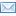 RESPONSABILE DEL PROCEDIMENTO AMMINISTRATIVO:Dott. Aldo ALBANO ( 091 780.8414  3357783230 fax  091 780.8394) e-mail: aldo.albano@villasofia.itREFERENTE AMMINISTRATIVO:Geom. Antonino Campagna ( 091 780.8231  fax  091 780.8394) e-mail: a. campagna@villasofia.itDescrizione prodottoFabbisogno presunto annuoCONTENITORI PER CITOTOSSICI CODICE SMART C.I.G.:CONTENITORI PER CITOTOSSICI CODICE SMART C.I.G.:CONTENITORI PER CITOTOSSICI CODICE SMART C.I.G.:1tipo     “ BD Chemioterapy One-Piece Sharps Collector with Plug” da lt 23 circaNr. 200IMPORTO COMPLESSIVO ANNUALE A BASE D’ASTA IMPORTO COMPLESSIVO ANNUALE A BASE D’ASTA  €      2.350,00IMPORTO COMPLESSIVO TRIENNALE A BASE D’ASTA IMPORTO COMPLESSIVO TRIENNALE A BASE D’ASTA  €      7.050,00ELENCO CODICI DI INDENTIFICAZIONE GARA ELENCO CODICI DI INDENTIFICAZIONE GARA ELENCO CODICI DI INDENTIFICAZIONE GARA ELENCO CODICI DI INDENTIFICAZIONE GARA Importo complessivo triennale CIG N.Quota Per Ogni Partecipante determinata dalla Autorità Nazionale anticorruzione, per l’anno 2018.CONTENITORI PER CITOTOSSICI€      12.000,00€ 00,00 - ESENTEF.TO IL DIRETTORE DELL’U.O.C. PROVVEDITORATO                                                                                                                                                                                                                                                                       DOTT. A. ALBANOper l’Impresa offerenteIL LEGALE RAPPRESENTANTE-----------------------------------------------DESCRIZIONEunità di misurafabbisogno presunto  (a)Nome Commerciale del presidio e codice Ditta Pezzi per confezione Prezzo  per confezione  ( in cifre e lettere ) I.V.A ESCLUSAPrezzo  unitario ( in cifre e lettere ) I.V.A ESCLUSA (b)Importo fornitura( in cifre e lettere ) I.V.A ESCLUSA( axb)I.V.A.percentualeda applicareCodice CNDNumero di registrazione Ministero della salute.1contenitori per citotossici da ubicare sotto l’isolatore per l’allestimento  delle preparazioni chemioterapiche tipo     “ BD Chemioterapy One-Piece Sharps Collector with Plug” da lt 23 circaNR.2001) TOTALE COMPLESSIVO ANNUALE  =  I.V.A ESCLUSA.€ __________________ DICONSI € ________________________________2) TOTALE COMPLESSIVO TRIENNALE =  I.V.A ESCLUSA.€ __________________ DICONSI € _______________________Percentuale di sconto sull’importo complessivo del lotto posto a base d’asta pari ad € 7.050,00=I.V.A ESCLUSA %______________(diconsi ________________)FIRMA LEGGIBILEDEL RAPPRESENTANTE LEGALE DELLA DITTAE TIMBRO DELLA DITTATribunale Sezione fallimentare  IndirizzoCAPCITTA’FaxTelefonoNoteNoteUfficio/SedeIndirizzoCAPCITTA’FaxtelefonoMatricolaMatricolaUfficio/SedeIndirizzoCAPCITTA’FaxtelefonoP.A.T.P.A.T.Ufficio Provinciale IndirizzoCAPCITTA’FaxtelefonoNoteNoteCognome e NomeLuogo e data di nascitaResidenzaIncarico societarioUfficio/SedeIndirizzoCAPCITTA’FaxTelefonoNoteNoteUfficio/SedeIndirizzoCAPCITTA’FaxTelefonoNoteNoteReferente per la gara Nome e Cognome ___________________________________________tel ____________________ Fax__________________________________,indirizzo posta elettronica certificata _________________________,Indirizzo presso il quale dovranno essere inviate tutte le comunicazioni in merito alla gara:Via/Piazza________________________________________________________________CAP______________Comune di __________________________________Prov _______Fax__________________________________Tel._________________________________E.Mail _____________________________________DENOMINAZIONE DITTACODICE FISCALE/PARTITA I.V.ASEDE LEGALE VIA/PIAZZACITTA’RIFERIMENTO PROCEDURA DI GARA:OGGETTO:FORNITURA IN SOMMINISTRAZIONE TRIENNALE DI N. 600 CONTENITORI PER CITOTOSSICI PER LA U.O.C. DI FARMACIA DELL’AZIENDA OSPEDALIERA “OSPEDALI RIUNITI VILLA SOFIA – CERVELLO”CODICE CIG.1.a)Produttore: Indirizzo, cap, località, telefono, e-mail, fax, luogo di produzione.Produttore  _________________________________________________________Indirizzo __________________________________________  CAP ___________Città ________________________________Tel:____________________ Fax _______________Luogo di produzione ______________________1.b)Nome Commerciale del prodotto e modello attribuito dal Produttore.______________________________________________________________________________________________________1.c)Codice prodotto attribuito dal Produttore.___________________________________________________1.d)Distributore nella CE  Indirizzo, cap, località, telefono, e-mail, fax.Produttore  _________________________________________________________Indirizzo __________________________________________  CAP ___________Città ________________________________Tel:____________________ Fax _______________1.e)Distributore per l’Italia: Indirizzo, cap, località, telefono, e-mail, fax.Produttore  _________________________________________________________Indirizzo __________________________________________  CAP ___________Città ________________________________Tel:____________________ Fax _______________)Nome Commerciale del prodotto e modello attribuito attribuito dal Distributore ( se diverso dal Produttore).______________________________________________________________________________________________________1.g)Codice C.N.D (Codice della Classificazione Nazionale dei Dispositivi Medici all’ultimo livello di stratificazione)______________________________________________________________________________________________________1.g)Numero di REGISTRAZIONE del prodotto presso il repertorio nazionale dei Dispositivi Medici______________________________________________________________________________________________________